Beleid veiligheid & gezondheid 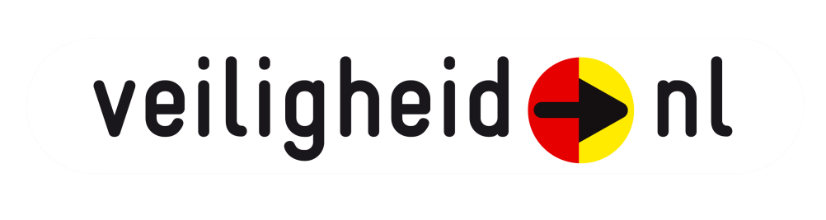 BSO De Tirrel in Winsum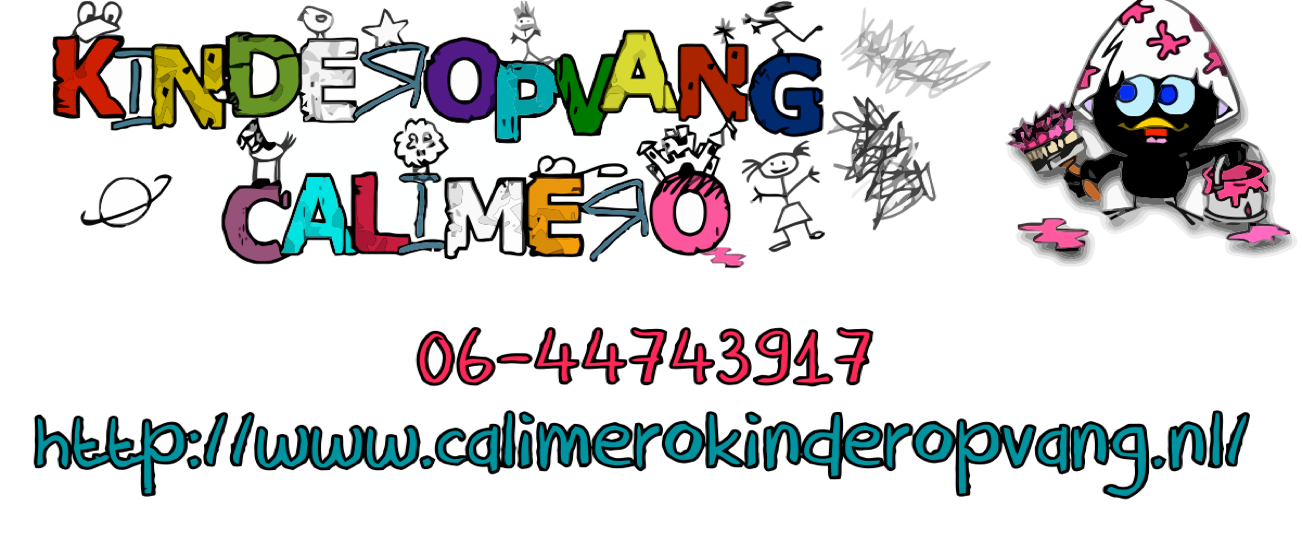 Hoofdstuk 1	InleidingVoor u ligt het beleidsplan Veiligheid en Gezondheid van BSO Calimero Kinderopvang locatie De Trille in Winsum. De Wet IKK bestaat uit vier pijlers. Deze pijlers gaan in op de ontwikkeling van het kind, de veiligheid en gezondheid, stabiliteit en ten slotte op het vak kinderopvang. In de pijlers zijn stuk voor stuk maatregelen opgenomen die de kwaliteit van kinderopvang kunnen verbeteren. wat betekent de Wet Innovatie Kwaliteit Kinderopvang (IKK) nu eigenlijk voor het beleidsplan veiligheid en gezondheid voor Calimero Kinderopvang?  Vanuit de nieuwe wet IKK is een regeling getroffen waarbij aangegeven wordt dat elke vorm van kinderopvang een actueel beleidsplan veiligheid en gezondheid moet hebben. We proberen nu stil te staan bij de bijzonderheden van Calimero Kinderopvang. In dit beleidsstuk richten we ons vooral op de dagelijkse veiligheid en gezondheid. Calimero Kinderopvang heeft beleidsplan veiligheid en gezondheid opgesteld en zorgt ervoor dat de pedagogisch medewerkers hier kennis van kunnen nemen en naar handelen, zodat elk kind veilig en gezond opgevangen kan worden. Het zal een continu proces zijn binnen de organisatie van Calimero Kinderopvang. Evalueren en actualiseren zijn hierbij belangrijke sleutelwoorden. Hoe gaat Calimero Kinderopvang om met grote risico`s en kleine risico`s en hoe implementeren we dat naar daadwerkelijke uitvoering. De wijziging in de wet geeft Calimero Kinderopvang de kans even heel bewust stil te staan bij de veiligheid en gezondheidsrisico’s, hier actief over na te denken en je beleid weer eens op te frissen. Dit alles proberen we in dit beleid duidelijk te krijgen. Doel van het Beleid veiligheid & gezondheidMet behulp van dit beleidsplan wordt inzichtelijk gemaakt hoe we op onze locatie werken. Met als doel de kinderen en medewerkers een zo veilig en gezond mogelijke werk, speel en leefomgeving te bieden waarbij kinderen beschermd worden tegen risico’s met ernstige gevolgen en leren omgaan met kleine risico’s.PresentiemedewerkerOm het beleid op het gebied van veiligheid en gezondheid te bewaken hebben wij een preventiemedewerker die de kwaliteit op het gebied van het beleid en de uitvoering van dit beleid controleert, bijstelt en handhaaft.Ook moet elk bedrijf ten minste één preventiemedewerker in dienst hebben die de maatregelen (gericht op de veiligheid en gezondheid binnen een bedrijf) kan uitvoeren volgens de ARBO-wet. De preventiemedewerker werkt samen met de bedrijfsarts en andere arbodienstverleners en voorziet hen van advies. Rol preventiemedewerkerDe preventiemedewerker adviseert over veiligheid en gezondheid en dus ook over BHV. De preventiemedewerker kan en mag ook BHV’er zijn, maar dat hoeft niet.De drie wettelijke taken van een preventiemedewerker zijn:Het (mede) opstellen en uitvoeren van de risico-inventarisatie en -evaluatie (rapportage).Het adviseren en nauw samenwerken met de ondernemingsraad / personeelsvertegenwoordiging over de te nemen maatregelen voor een goed arbeidsomstandighedenbeleid.Deze maatregelen (mede) uitvoeren.Taken en verantwoordelijkhedenDe pedagogisch medewerkers van Calimero Kinderopvang zijn verantwoordelijk voor de uitvoering van het beleidsplan Veiligheid en Gezondheid en Jacqueline Breukelman leidinggevende is eindverantwoordelijke voor het beleidsplan Veiligheid en Gezondheid. Jacqueline heeft tevens de rol van preventiemedewerker. Hoofdstuk 2	Missie en visieOnze visie op het beleidsplan veiligheid en gezondheid is dat we kinderen opvangen in een veilige leefomgeving. We proberen kinderen zo veel mogelijk af te schermen voor grote risico`s zonder dat hun eigen ontdekkingsvaardigheden die erg belangrijk zijn voor de ontwikkeling van een kind hierin geremd worden. Kinderen moeten geprikkeld blijven en uitgedaagd worden in hun ontwikkeling en dat gebeurt met vallen en opstaan. We proberen kinderen aan te leren hoe we veilig kunnen spelen leren en ontdekken, hierbij vinden we het heel belangrijk dat de kinderen op hun eigen manier en eigen niveau leren rekening te houden met andere kinderen. Welk gedrag van kinderen is acceptabel en welke risico zijn we bereid te aanvaarden. Dit zijn momenteel de speerpunten die we duidelijk proberen te krijgen in dit beleidsplan. Onze missie is om de kinderen die bij Calimero Kinderopvang komen een zo veilig en gezond mogelijke opvang te bieden. We proberen ziekte of ongelukken of een onhygiënisch klimaat zo veel mogelijk in te dammen. Maar met over bescherming doen we de kinderen uiteindelijk ook niet veel goeds. Daarom beschermen we kinderen tegen onaanvaardbare risico`s en werken we dagelijks met aanvaardbare risico`s. Een bult een schaafwond een val over speelgoed het is allemaal dagelijkse kost. Deze dingen ervaren kinderen ook in de thuissituatie en bij Calimero Kinderopvang in het spel ook. Sterker nog er zitten zelf positieve kanten aan deze ongelukjes;Het heeft een positieve invloed op de fysieke gezondheidHet vergroot het zelfvertrouwen en zelfredzaamheid en doorzettingsvermogen.Het vergroot de sociale vaardigheden. Onze missie en visie van het beleidsplan veiligheid en gezondheid zijn een verweven onderdeel van ons pedagogisch beleid. In ons beleid veiligheid en gezondheid hebben wij al onze werkinstructies en protocollen rondom veiligheid en gezondheid opgenomen. Beide beleidsplannen moet 1 samenhangend geheel vormen die de pedagogisch medewerkers kunnen vertalen naar het werken in de praktijk. Doel Een zo veilig mogelijke opvang bieden voor alle kinderen en medewerkers bij Calimero Kinderopvang. Kinderen worden zo veel mogelijk beschermt tegen risico`s met ernstige gevolgen en leren omgaan met kleine risico`s. De belangrijkste aandachtspunten hiervoor zijn;Het bewust worden en helder krijgen van alle mogelijke risico`s;Het leren omgaan met beperkte of kleine risico`s Het bewust worden en voeren van een goed beleid op het indammen van de grote risico`s;Het gesprek hierover aangaan met elkaar en het beleidsplan zo actueel en actief mogelijk te houden. Op deze manier proberen we een veilige en gezonde omgeving te creëren waar kinderen onbezorgd kunnen spelen en zich optimaal kunnen ontwikkelen. Hoofdstuk 3	Het pandCalimero Kinderopvang BSO De Tirrel is gevestigd in een Brede wijkvoorziening in Winsum. In een pand waar meerdere wijkvoorzieningen in een pand zitten.Zowel binnen als buiten proberen wij constant voor een omgeving te zorgen waarin de kinderen voldoende uitdaging aangeboden krijgen. Bovendien zorgen wij ervoor dat de kinderen zich vrij kunnen bewegen en zo  optimaal in staat zijn om zich ongedwongen te kunnen ontwikkelen door te doen en te ontdekken. Verder voldoet de locatie aan de wettelijke veiligheidseisen.Calimero Kinderopvang houdt zich aan de regels vanuit de verschillende wet- en regelgeving. Denk hierbij aan het voldoen aan de: Voedsel- en Warenwet:https://www.nvwa.nl/onderwerpen/themas/eten-drinken-roken Hygiënecode kleine instellingen, Hygiënecode voor kleine instellingen in de branches Kinderopvang, Welzijn & Maatschappelijke Dienstverlening en Jeugdzorg:https://www.sociaalwerknederland.nl/?file=5419&m=1334053054&action=file.download Wet speeltoestellen attractiebesluiten Bouwbesluit:https://wetten.overheid.nl/BWBR0008223/2016-05-25 Er zijn zaken centraal uitgezet naar externe bedrijven, zoals: Een hovenier voor het onderhouden van de buitenruimtes; Onderhoud van installatie brandbeveiliging verzorgd door CHUBB. De binnenruimtesMeubilair op de locaties voldoet aan de eisen, zoals wettelijk vastgesteld voor de kinderopvang in het Warenwetbesluit. Hiervoor worden geselecteerde leveranciers ingezet, om de kwaliteit te borgen en deugdelijk meubilair te leveren. Wij hebben de meubels aangeschaft bij:  IkeaWescoHeutinkEr zitten geen scherpe hoeken en/of randen aan het meubilair en er zijn geen uitstekende schroeven. Het meubilair wordt dagelijks gecontroleerd op gebreken en indien er gebreken zijn worden deze direct doorgegeven aan de leidinggevende. Zij neemt direct actie en laten een daartoe bevoegde monteur de reparatie uitvoeren. Totdat de reparatie is uitgevoerd wordt er geen gebruik gemaakt van het betreffende meubelstuk.De buitenruimteCalimero Kinderopvang BSO De Tirrel maakt gebruik van een aangrenzende buitenruimte van ongeveer 100 m² speeloppervlakte. Dit speelplein is geheel omheind. Voor de sociale veiligheid zijn er verschillende woonhuizen die (voornamelijk vanuit de tweede verdieping) uitkijken op de speelplaats. Tijdens het buitenspelen is er altijd toezicht van minimaal 1 pedagogisch medewerker van de groep aanwezig. De speelplaats is omheind met een hek van 1.20 meter hoog. Het speelterrein is betegeld en heeft een klein stukje gras. Onder de speeltoestellen ligt gras of liggen valtegels. De speeltoestellen, worden met regelmaat gecontroleerd door de preventiemedewerker. De buitenruimte wordt voordat de kinderen hier gebruik van maken gecontroleerd op veiligheid door de pedagogisch medewerkers. Je kunt hierbij denken aan: glasscherven, sigaretten, kapot buitenspeelgoed en de eventuele aanwezigheid van dieren die hier niet gewenst zijn. Hoofdstuk 4	BeleidscyclusSeptember 2023  hebben wij ons Beleid Veiligheid & Gezondheid opgesteld. Onze beleidscyclus zijn wij gestart met een uitgebreide risico-inventarisatie. Op basis van de uitkomsten van de risico-inventarisatie heeft de externe pedagogisch beleidsmedewerker een Rapport Risico Inventarisatie geschreven en de hoofdstukken ‘Geïnventariseerde grote risico’s’ en ‘Omgaan met kleine risico’s’ geschreven. 4.1	Toelichting werkwijzeIn dit Hoofdstuk 5 ‘Geïnventariseerde grote risico’s’ hebben wij kort samengevat welk beleid wij binnen Calimero Kinderopvang hebben om deze grote risico’s te beperken. Wij verwachten van ons team dat wij deze belangrijkste werkafspraken goed kennen.In de volgende hoofdstukken 7 t/m 10 ‘Beleid fysieke veiligheid’, ‘Beleid sociale veiligheid’, ‘Beleid gezondheid’ en ‘Calamiteitenbeleid’, hebben wij al ons beleid opgenomen dat te maken heeft met veiligheid en gezondheid. Deze hoofdstukken worden minimaal 1x per jaar binnen het team geëvalueerd tijdens de kwartaalbesprekingen om te zien of gemaakte werkafspraken uitvoerbaar zijn in de praktijk of dat deze vanwege veranderende omstandigheden aangepast dienen te worden. 4.1	Implementatie en evaluatieHet doorlopen van de cyclus duurt gemiddeld een jaar. Jaarlijks zullen wij de Risico Inventarisatie herzien aan de hand van onze rapportage risico inventarisatie. Deze is geschreven aan de hand van de methode van Stichting Consument en Veiligheid. Dit instrument is door hen ontwikkeld in samenwerking met GGD-Nederland en het ministerie van SZW. En indien nodig zullen wij het Beleid Veiligheid & Gezondheid bijstellen. Het beleid veiligheid & gezondheid is een levend document. Dat betekent dat het beleid nooit af is en bij veranderingen binnen Calimero Kinderopvang zoals constateringen, verbouwingen of bij incidenten/ (bijna) ongevallen, dan wordt het beleidsplan aangepast. Elke teamvergadering zal er structureel aandacht besteedt worden aan veiligheid en gezondheid. Soms zullen er acties geëvalueerd worden en een ander keer zullen er nieuwe actie bij komen. Op deze manier proberen we het beleid zo actueel mogelijk en inzichtelijk te houden voor iedereen. Op basis van de evaluaties tijdens de teamoverleggen wordt het beleidsplan Veiligheid & Gezondheid bijgesteld. 
Vast onderdeel van het teamoverleg is ook het doornemen van de signalenlijst uit de meldcode om te zien of wij geen signalen missen. En vast onderdeel is grensoverschrijdend gedrag.Vastlegging gebeurt in de notulen waarin ook eventuele actiepunten zijn opgenomen. De leidinggevende is verantwoordelijk voor het continue proces van vorming, evaluatie, bijstellen en implementeren.  Indien een maatregel of actie een positief effect heeft gehad wordt het beleidsplan veiligheid en gezondheid aangepast de aangepaste of nieuwe maatregel wordt hierin verwerkt.4.2	Actualiseren veiligheid- en gezondheidsbeleid  2x per jaar zullen we gaan evalueren met alle pedagogisch medewerkers en directie of het beleidsplan nog actueel is en of er wijzigingen zijn geweest die aanpassingen vereisen. Mochten er acute wijzigingen zijn dan worden deze uiteraard direct verwerkt in dit beleidsplan. Hieronder geven we aan wanneer het beleid tussentijds is geactualiseerd en wat de reden was voor de aanpassing.  4.2	Communicatie beleid extern Ouders kunnen op locatie de map Veiligheid & Gezondheid inzien waarin alle documenten behorende bij ons Beleid Veiligheid & Gezondheid zitten. Ouders worden geïnformeerd over beleid: Tijdens het intakegesprek wordt verteld over het Beleid veiligheid & gezondheid; Downloaden van de website onder het kopje rechts bovenin   [ Documenten ];  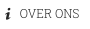 Via de nieuwsbrief verzonden per mail/ gedeeld in de Ouder-App Kids Connect/Porta base worden ze op de hoogte gehouden van wijzigingen; Wanneer ouders vragen hebben, dan worden deze zo mogelijk ter plekke beantwoord. Wanneer deze vraag voor meerdere ouders interessant is, wordt deze tevens in de nieuwsbrief opgenomen.Mocht er een directe wijziging nodig zijn dan wordt dit zo snel mogelijk uitgevoerd. In de nieuwsbrieven worden ouders op de hoogte gebracht van wijzigingen en of nieuwe protocollen beleidsvormen of regels. De oudercommissie heeft haar advies gegeven over dit beleidsplan veiligheid en gezondheid. Het is besproken en er is feedback op geweest vanuit de oudercommissie en dit is weer opnieuw verwerkt in dit beleid. Bij het jaarlijks herzien van ons Beleid Veiligheid & Gezondheid, zullen wij de oudercommissie betrekken en hen om advies vragen. Hoofdstuk 5	Geïnventariseerde grote risico’sIn dit hoofdstuk beschrijven we de belangrijkste grote risico’s die op onze locatie kunnen leiden tot ernstige ongevallen, incidenten of gezondheidsproblemen. We hebben de risico’s onderverdeeld in drie categorieën; Fysieke veiligheid, Sociale veiligheid Gezondheid. Per categorie hebben we de belangrijkste risico’s binnen onze opvang benoemd met de daarbij behorende maatregelen die wij hebben genomen om het risico tot het minimum te beperken. 5.1	Fysieke veiligheidTen aanzien van fysieke veiligheid hebben we de volgende risico’s gedefinieerd als grote risico’s vanuit onze rapportage risico inventarisatie uit Bijlage 1. 5.1.1	Vallen van hoogte7. Kind valt van de trap af31. Kind valt uit open raamDe trapDe kinderen lopen achter elkaar aan de trap af. Kinderen wordt geleerd elkaar niet in te halen. Kinderen wordt geleerd dat ze elkaar niet mogen duwen op de trap. Vallen uit een open raamOp de bovenetage worden lage ramen altijd op kiepstand gezet, zodat kinderen hier niet uit kunnen klimmen. Er wordt altijd toezicht gehouden rondom ramen. 5.1.2	VerstikkingVanuit de risico inventarisatie zijn geen grote risico’s geïnventariseerd. Koorden aan kleding, koorden van de raamdecoratie en kleine voorwerpen leveren in onze ogen een verstikkingsgevaar. Daarnaast is er altijd een kans op verstikking tijdens het eten. Wij letten op koorden aan kleding en schaffen geen raamdecoratie met lange koorden aan. EtenLaat de kinderen rustig zitten tijdens het eten, om verslikken te voorkomen.Eten wordt gezamenlijk aan tafel onder toezicht van een pedagogisch medewerker gedaan. Tomaatje en druiven door het midden snijden.Speelgoed en andere kleine voorwerpenDe pedagogisch medewerkers controleren zelf regelmatig het speelgoed. Speelgoed dat niet veilig is (stuk, beschadigd, afbladderende verf, losse stiksels of touwtjes bij stoffen speelgoed) wordt gerepareerd of weggegooid. Bij aanschaf van nieuw speelgoed wordt goed gekeken of speelgoed veilig is.  5.1.3	Vergiftiging23, 37, 85, 87. Kind drinkt van schoonmaakmiddel25. Kind eet sigaretten of medicijnen uit de tas van een ouder of leidster88. Kind krijgt giftige stoffen binnen omdat voedsel naast gevaarlijke stoffen wordt opgeborgen90. Kind eet medicijnen uit tas medewerker91. Kind eet sigaretten opWij hebben geen giftige planten op de groep en in onze buitenruimte. Om dit risico te beperken hebben wij de volgende gebruikersafspraken gemaakt:Medicijnen (met schriftelijke toestemming van de ouders) worden niet zichtbaar bewaard buiten bereik van kinderen (indien nodig in de koelkast).   Schoonmaakmiddelen, andere giftige stoffen en plastic zakken worden buiten bereik van kinderen bewaard.  Geen giftige planten op de groep. Grote schoonmaakwerkzaamheden worden gedaan wanneer de kinderen niet aanwezig zijn op de groep.  Op de locatie is de Gifwijzer aanwezig. Deze hangt op een duidelijk zichtbare plaats. In de Gifwijzer is te lezen welke stappen moeten worden genomen bij (mogelijke) vergiftiging. In geval van vergiftiging wordt echter altijd 112 gebeld met de vraag om advies.  Voordat de kinderen buiten gaan spelen, controleert de pedagogisch medewerker of er geen zwerfvuil op het terrein (of in de zandbakjes) ligt. De pedagogisch medewerker controleert ook of er geen kleine voorwerpen op het terrein liggen.  Er zijn geen giftige of stekelige planten of begroeiing rondom of op het speelterrein  Tassen van de medewerkers worden in de een afgesloten kast bewaard.1.5.4	Verbranding77. Kind trekt een pan van het fornuis80. Kind loopt brandwonden op door de waterkoker over zich heen te trekken.83. Kind krijgt hete thee over zich heenKeukenKinderen mogen alleen in de centrale keuken komen onder begeleiding. Bij koken, gebruik de achterste warmtebronnen en plaats pannen met de steel naar achteren. Plaats de waterkoker en andere elektrische apparaten buiten het directe bereik van kinderen. Heet water wordt in een thermoskan bewaard die achterop het aanrecht geplaatst wordt. Na gebruik wordt de waterkoker leeg gegooid.5.1.5	VerdrinkingDe aanwezigheid van open water in de omgeving en gebruik van zwembadjes levert een verdrinking. Calimero Kinderopvang ligt niet direct aan een open water. Zie bijgevoegde foto’s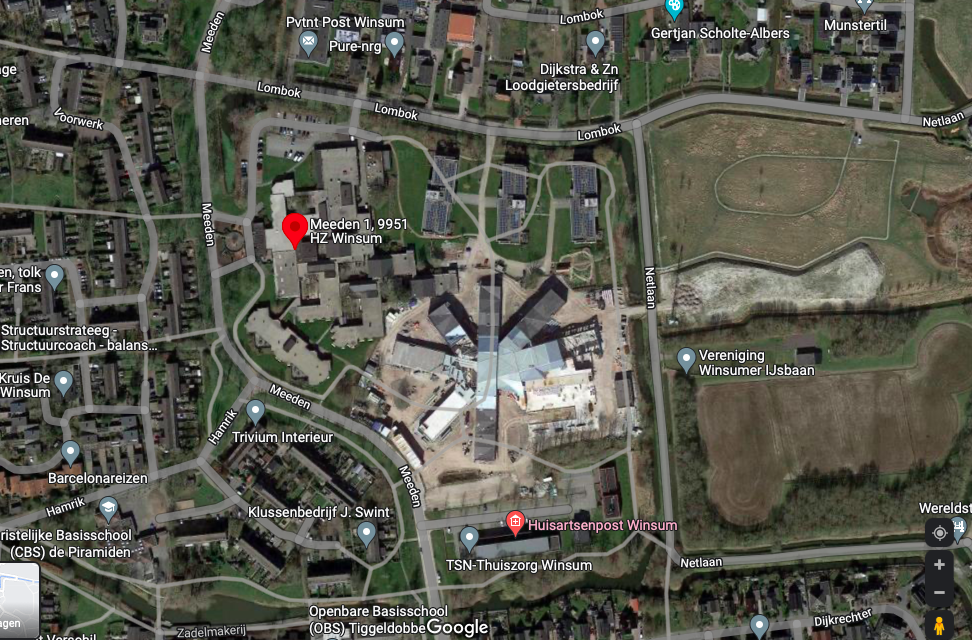 Ook hebben wij opgenomen dat bij een vermissing eerst gezocht moet worden bij gevaarlijke plaatsen zoals bij open water. Onze genomen maatregel zijn dat wij afspraken hebben vastgelegd over het gebruik van zwembadjes en afspraken over een bezoek aan uitstapjes met water. 5.1.6	Stappenplan handelen na voorvalWanneer zich een ongeval of bijna ongeval heeft plaatsgevonden met betrekking tot de fysieke veiligheid, volgen wij de volgende stappenplan.5.2	Sociale veiligheidTen aanzien van sociale veiligheid hebben we de volgende risico’s gedefinieerd als grote risico’s:5.2.1	Grensoverschrijdend gedragGrensoverschrijdend gedrag hebben wij aangemerkt als groot risico met betrekking tot de sociale veiligheid. Om het risico te beperken, werken wij volgens het Protocol ongewenste intimiteit/ grensoverschrijdend gedrag Hoofdstuk 8.4. Belangrijke onderdelen hierin zijn:Het vierogen-principe Kinderen worden in een veilige omgeving uitgedaagd om te leren en zich te ontwikkelen. Calimero Kinderopvang heeft het vierogen-principe gemaakt dat bijdraagt aan een veilige omgeving voor de kinderen. Zie hoofdstuk 8. 8.1 Vier ogen- en oren principe.Open cultuur waarbij we elkaar durven aan te spreken Bij Calimero Kinderopvang vinden wij het belangrijk dat we bij (een vermoeden van) grensoverschrijdend gedrag elkaar hierop durven aan te spreken en dit bespreekbaar maken met de houder/ leidinggevende. Tijdens iedere teamvergadering is het voorkomen van grensoverschrijdend gedrag (van kinderen en volwassenen) een vast onderdeel op de agenda. Kinderen en grensoverschrijdend gedrag Bij Calimero Kinderopvang leren wij kinderen omgaan met waarden en normen. We leren ze om rekening te houden met elkaar. We leren kinderen wat wel en niet toelaatbaar is voor volwassenen en kinderen. We maken kinderen mondig en leren ze aan te geven als zij bepaald gedrag niet wenselijk vinden. Ook leren wij de kinderen welk (eigen)gedrag gepast en ongepast is. Wij hanteren de preventieve maatregelen conform het protocol Meldcode kindermishandeling en overschrijdend (seksueel) gedrag. PestenBij Calimero Kinderopvang zijn wij ons bewust dat, daar waar meerdere kinderen zijn, er een kans is dat kinderen elkaar pesten. Wij werken daarom met een Pest Protocol zodat onze medewerkers zich goed bewust zijn van dit risico, weten wanneer je spreekt over pesten, en handvatten biedt wat je als pedagogisch medewerker kunt doen. Mini-samenlevingBij Calimero Kinderopvang zitten wij in een pand met andere organisaties. Dit levert een risico op grensoverschrijdend gedrag op. Onze kinderen maken bij ons gebruik van verschillende groepsruimtes. Wij mogen gebruik maken van het schoolplein, de twee chill-ruimtes, een theater, een grand café en een atelier. De kinderen komen dan in contact met ook andere kinderen en bewoners van een andere organisatie die ook in ons pand zitten. Er is een dagbesteding met oudere mensen.Wij zorgen ervoor dat wij weten waar de kinderen zich bevinden op de momenten dat zij vrij mogen spelen en de basisgroepsruimte verlaten. Dit houden wij overzichtelijk met een whiteboard waarop wij registeren waar de kinderen zich bevinden. Wanneer een kind de groepsruimte wil verlaten, vragen ze eerst om toestemming bij de pedagogisch medewerkers.De kinderen onder de 8 jaar verlaten de groepsruimte alleen onder begeleiding van een pedagogisch medewerker.De 8+ kinderen hebben meer behoefte aan vrijheid en kunnen de verantwoordelijkheid aan om zonder direct toezicht gebruik te maken van de andere ruimtes.  Voordat wij kinderen deze vrijheid geven, hebben wij eerst een gesprek met de ouders en het kind om met elkaar afspraken over meer vrijheden vast te leggen in het ouderportaal. Hierin nemen wij bijvoorbeeld op dat een kind alleen naar de chill-ruimte mag en bespreken wij en leggen wij vast aan welke afspraken het kind zich moet houden. Wanneer een kind afspraken niet nakomt, kunnen wij ook in overleg met ouders de verworven vrijheden inperken. Een van de pedagogisch medewerkers loopt gedurende de vrije spelmomenten regelmatig langs de ruimtes waarin de oudere kinderen zich zelfstandig bevinden om te zien hoe het gaat. Met de collega kinderopvang spreken wij ook af dat wanneer zij opmerken dat een kind zich niet aan de afspraken houdt, zij ons even inlichtend en omgekeerd zullen wij dit ook doen. Met de collega kinderopvang die in hetzelfde pand gevestigd is, zullen wij concrete afspraken over het toezicht houden op de kinderen vastleggen in een gezamenlijke werkinstructie. Wij zullen maandelijks een overleg hebben met alle gebruikers van het pand om overkoepelende afspraken te maken en evalueren. 5.2.2	KindermishandelingKindermishandeling hebben wij aangemerkt als groot risico omdat de gevolgen voor een kind groot zijn. Wij werken volgens ons Protocol Kindermishandeling, hoofdstuk 8.8. Wij hebben een Protocol vermoeden van kindermishandeling en grensoverschrijdend gedrag en volgen de Meldcode Kindermishandeling. In onze meldcode zijn de verantwoordelijkheden van de medewerkers van Calimero Kinderopvang uitgesplitst in taken en bevoegdheden. 5.2.3	VermissingVermissing hebben wij aangemerkt als groot risico omdat de gevolgen van de vermissing van een kind groot kunnen zijn voor het betreffende kind. Binnen Calimero Kinderopvang wordt gewerkt met onderstaande protocol vermissing. In dit protocol staan de richtlijnen voor de handelswijze die de medewerkers volgen wanneer een kind vermist wordt tijdens de opvang.  5.3	Gezondheid Ten aanzien van gezondheid hebben we de volgende risico’s gedefinieerd als grote risico’s:5.3.1	ZiektekiemenZiektekiemen leveren een gezondheidsgevaar. Een belangrijk aspect van hygiëne wordt ingevuld door de voorbeeldfunctie van de pedagogisch medewerkster. Elke keer als zij een kind heeft verschoond of mee heeft geholpen bij een toiletbezoek, zal zij haar handen wassen ( zie beleid handen wassen) en het kind hierop attenderen. Hetzelfde geldt voor het aanleren van een juiste hoest- en niesdiscipline: elleboog voor de mond. Immers, goed (voor)doen, doet goed volgen. Door haar handelen, leert de medewerkster de kinderen een aantal fatsoen- en hygiëneregels aan die bij kunnen dragen aan een gezond klimaat. Op deze wijze leert een kind al spelenderwijs dat dit de normale gang van zaken is. Genomen maatregelen zijn:Kinderen drinken niet uit elkaars beker en gebruiken alleen hun eigen vork/lepel/mes/bord.Wij zorgen voor een goede handhygiëne en leren kinderen ook goede handhygiëne en zien erop toe dat kinderen hun handen wassen. Kinderen met besmettelijke ziekten moeten worden opgehaald.Wij werken volgens de richtlijnen hygiënecode voor kleine instellingen die wij opgenomen hebben in onze huisregels om besmetting met ziektekiemen te voorkomen.
https://www.sociaalwerknederland.nl/?file=5419&m=1334053054&action=file.download 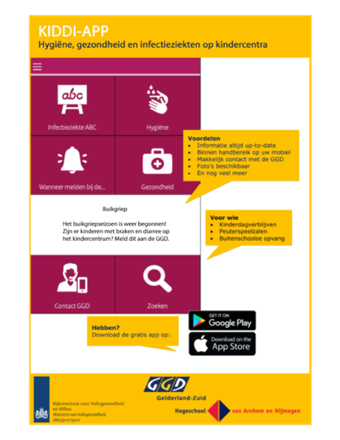 Zieke kinderen  Ziekte is een ruim begrip. Er ontstaat daardoor regelmatig discussie of een kind met bepaalde ziekteverschijnselen naar Calimero Kinderopvang mag komen of thuis moet blijven. Wij ‘weren’ kinderen in principe alleen wanneer dit aangegeven is bij de infectieziekte in de richtlijnen uit “Informatie over ziektebeelden voor kinderdagverblijven, peuterspeelzalen en buitenschoolse opvang, April 2018”  en als er een diagnose is vastgesteld door een arts van een besmettelijke ziekte volgens de richtlijnen van de GGD. Zie ook hoofdstuk 9.1 ziektebeleid.Bereiding van maaltijdenBij het verwerken en voorbereiden van de maaltijden werken de medewerksters volgens richtlijnen uit Hygiënecode voor kleine instellingen. Hygiënecode voor kleine instellingen in de branches Kinderopvang, Welzijn & Maatschappelijke Dienstverlening en Jeugdzorg. https://www.sociaalwerknederland.nl/?file=5419&m=1334053054&action=file.download Covid-19Mei 2020 is er een nieuw groot gezondheidsrisico geïnventariseerd na de uitbraak van de Covid-19 pandemie. De coronacrisis in Nederland is een gevolg van de coronapandemie, ontstaan door de uitbraak van de infectieziekte COVID-19 in 2019-2020 en sinds 11 maart 2020 als pandemie erkend. Begin 2020 werd SARS-CoV-2 – het coronavirus dat COVID-19 veroorzaakt – ook in Nederland geconstateerd. Er is een protocol opgesteld door de Brancheorganisatie Kinderopvang, de Brancheorganisatie Maatschappelijke Kinderopvang, BOinK, Voor Werkende Ouders en FNV in samenspraak met SZW. Het dient als handreiking voor de sector bij het opstarten van de kinderopvang. In ons Coronabeleid hoofdstuk 9.2.3 hebben wij het algemene protocol omgezet en geconcretiseerd. 5.3.2	BinnenmilieuEen ongezond binnenmilieu levert een gezondheidsgevaar. Afspraken met betrekking tot een gezond binnenmilieu hebben wij vastgelegd in Hoofdstuk 9.2 Beleid gezond binnenmilieu.Om ontoereikende hygiëne te voorkomen, hanteren wij de volgende schoonmaak afspraken:De pedagogisch medewerkers zijn gezamenlijk verantwoordelijk voor de schoonmaakwerkzaamheden.Calimero Kinderopvang werkt met een schoonmaakschema waarop alle voorkomende werkzaamheden beschreven staan. De taken worden hierop afgetekend door de pedagogisch medewerksters en hierbij kunnen zij worden ondersteund door de vrijwilligers. Bij het schoonmaken moet een onderscheid worden gemaakt tussen zichtbare en niet-zichtbare vervuiling. Als een ruimte voor de opslag of bereiding en consumptie of de daarin aanwezige apparatuur zichtbaar vuil is moet deze direct of direct na gebruik worden schoongemaakt. Daarnaast is het vooral “met het oog op” de niet-zichtbare vervuiling van belang dat er volgens een vastgesteld schema periodiek wordt schoongemaakt. Daarbij wordt een verschil gemaakt tussen de dagelijks, wekelijkse, maandelijkse etc. schoonmaak van ruimten en apparaten. Wij gebruiken een standaard schema dat door de Nederlandse Voedsel- en Warenautoriteit wordt uitgegeven. Dit schema is goedgekeurd door de Brancheorganisatie Kinderopvang. Wij hebben het standaard schema aangevuld met een aantal punten die wij belangrijk vonden om in dit schema op te nemen. 5.3.3	BuitenmilieuEen ongezond buitenmilieu levert een gezondheidsgevaar.Buiten spelen komt als risico uit onze risico inventarisatie. De aanwezigheid van teken en wespen komen als risico uit onze risico inventarisatie. Het gebruik van zwembadjes in de zomer komen als risico uit onze risico-inventarisatie. Allergieën komen als risico uit onze risico inventarisatie. De aanwezigheid van een zandbakHoe wij de risico’s met betrekking tot een ongezond buitenmilieu beperken, hebben wij beschreven in hoofdstuk 9.4 Beleid gezond buitenmilieu. 5.3.4	Ongevallen en ziekteMocht een kind onverhoopt vallen, stoten met een verwonding als gevolg, zijn er altijd medewerksters aanwezig die een EHBO of BHV diploma hebben behaald. Als er twijfel is over de verwonding of de verwonding is van dien ernstige aard dat er een arts aan te pas moet komen zal dit altijd worden gedaan. Als er een medewerkster met een kind naar de huisarts moet, is er achterwacht te bellen die binnen ambulance aanrijtijd ter plaatse zijn ter ondersteuning. Als de verwonding zo ernstig is dat medewerkster vervoeren niet verstandig acht, wordt direct 112 gebeld.Hoofdstuk 6	Omgaan met kleine risico’sLeren omgaan met risico’s is erg belangrijk voor kinderen. Internationaal wetenschappelijk onderzoek (www.veiligheid.nl/risicovolspelen) toont aan dat leren omgaan met risico’s goed is voor de ontwikkeling van kinderen. Door het ervaren van risicovolle situaties, bijvoorbeeld tijdens het spelen, ontwikkelen kinderen risicocompetenties: ze leren risico’s inschatten en ontwikkelen cognitieve vaardigheden om de juiste afwegingen te maken wanneer een risicovolle situatie zich opnieuw voordoet. Het nemen van risico’s is een onderdeel van de ‘gereedschapskist’ voor effectief leren. Risicovol spelen ontwikkelt een positieve houding van ‘ik kan het’ en daarmee gaat een kind uitdagingen meer zien als iets om van te genieten dan om te vermijden. Dit vergroot onafhankelijkheid en zelfvertrouwen, wat belangrijk kan zijn voor hun doorzettingsvermogen als ze geconfronteerd worden met uitdagingen. Het leren omgaan met risico’s heeft een positieve invloed op de fysieke en mentale gezondheid van kinderen en op het ontwikkelen van sociale vaardigheden. Kinderen staan sterker in hun schoenen en kunnen beter conflicten oplossen en emoties herkennen van speelmaatjes. Bewegingen die veel voorkomen bij risicovol spelen, zoals slingeren, klimmen, rollen, hangen en glijden, zijn niet alleen leuk voor kinderen, maar ook van essentieel belang voor hun motorische vaardigheden, balans, coördinatie, en lichaamsbewustzijn. Kinderen die dat niet doen zijn vaker onhandig, voelen zich ongemakkelijk in hun eigen lichaam, hebben een slechte balans en bewegingsangst. Daarom aanvaarden wij op onze opvang de risico’s die slechts kleine gevolgen kunnen hebben voor de kinderen en leren ze hier op een juiste manier mee om te gaan. Om risicovolle speelsituaties veilig te houden moeten kinderen zich daarom tijdens spelsituaties of activiteiten houden aan diverse afspraken. Daarnaast zijn er afspraken over hoe om te gaan met spullen als speelgoed en gereedschap, dit om te voorkomen dat door oneigenlijk gebruik letsel kan ontstaan. 6.1	Kleine emotionele risico`s Bij Calimero Kinderopvang zijn we ons er van bewust dat kinderen ook emotionele risico`s lopen. Kinderen kunnen schrikken van elkaar en van geluiden. Regelmatig wordt er een oefening met een brandalarm gedaan en sommige kinderen kunnen daar heftig op reageren dat geld ook voor Grasmaaiers of sirenes van hulpdiensten. Kinderen kunnen door schrik bepaalde angsten creëren dit zullen we altijd terug koppelen naar ouders toe en samen kijken hoe we deze angst kunnen wegnemen of laten verminderen. Er zijn kinderen die moeite hebben met afscheid nemen. Bij de een is dit snel over en bij de ander kan dit een daadwerkelijk probleem worden. Bij Calimero Kinderopvang denken we dat dit een klein risico is maar in sommige gevallen kan ontaarden in een groot emotioneel risico. Voor de BSO geldt dat een emotioneel risico pesten kan zijn. 6.2	Hoe gaan we bij Calimero om met kleine risico`s Om gezondheidsrisico’s te beperken en de kinderen hieraan zelf bij te laten dragen zijn daarom goede afspraken met kinderen noodzakelijk. Voorbeelden van afspraken die met kinderen zijn gemaakt zijn het wassen van de handen na toiletbezoek of het houden van een elleboog voor de mond tijdens niezen of hoesten. De exacte afspraken die zijn gemaakt met kinderen zijn terug te vinden in onze huisregels die wij hieronder beschrijven. Deze huisregels worden jaarlijks geëvalueerd en zo nodig bijgesteld. Deze regels zijn gemaakt aan de hand van de risico-inventarisatie. De pedagogisch medewerkers proberen deze regels zo veel mogelijk te waarborgen door ze regelmatig te benoemen en te bespreken. Bijvoorbeeld voorafgaand aan een activiteit of spel of in periodes dat veel kinderen en medewerkers verkouden zijn.6.3	Veiligheid: leren omgaan met risico’s Wij leren kinderen actief om te gaan met (kleine) veiligheidsrisico’s. Door uit te leggen waarom we met elkaar bepaalde afspraken hebben gemaakt en ze te leren hoe we risico’s op incidenten kunnen beperken, maken we onze opvang nog veiliger. De afspraken brengen wij over aan de kinderen gedurende de dag en worden regelmatig herhaald. We leren kinderen: Dat zij niet met of voor deuren en ramen mogen spelen; Dat zij niet met elektriciteit, zoals stopcontacten en snoeren mogen spelen; Dat er binnen de gangen en groepsruimten niet mag worden gerend;Dat speelgoed waarmee niet (meer) gespeeld wordt, wordt opgeruimd; Dat er niet met speelgoed gegooid mag worden;Dat je uit je eigen beker drinkt en met je eigen bestek eet.Dat zij niet (zonder begeleiding) in de volgende ruimten mogen komen zoals: de gin de berging.Dat ze op de bank mogen zitten en niet staan of springen omdat ze dan kunnen vallen;Dat de juffenstoel voor de juffen is;De volgende gedragsregels worden regelmatig met kinderen besproken/ herhaald:Kinderen die fysiek ruzie maken en elkaar pijn doen, zullen we begeleiden in hun gedrag we reflecteren en stellen de vraag hoe zou je dit nu kunnen oplossen? We grijpen in waar nodig. We leren kinderen:Wij zijn aardig voor elkaar;Wij doen elkaar geen pijn;Wij houden ons aan gemaakte afspraken;  Wij zijn zuinig op het materiaal en de groepsruimte en buitenruimte en op de bezittingen van een ander;  Wij luisteren naar elkaar;  Wij praten niet over kinderen (privacygevoelige informatie) in het bijzijn van andere ouders of kinderen;6.4	HuisregelsKijk voor je de deur opent of er een kind achter zit. Altijd de deur (zachtjes) dicht doen;  De vluchtdeuren worden vrijgehouden;  Kinderen mogen geen kleding met koordjes dragen tijdens buiten spelen en slapen. De pedagogisch medewerkers controleren hier op. Verwijder koordjes uit jassen voor het buiten spelen;  Deuren die open mogen blijven staan, worden vastgezet op de haak of met een deurstop. Laat geen tassen laten rondslingeren of op de grond plaatsen (i.v.m. opeten van mogelijke medicijnen/ sigaretten) en wijs ouders hier ook op;  De EHBO-doos wordt jaarlijks gecontroleerd op de inhoud. Wanneer er iets gebruikt is, wordt dit z.s.m. weer aangevuld. De EHBO-doos wordt op een duidelijke plek bewaard.  Medicijnen worden bewaard buiten bereik van kinderen (indien nodig in de koelkast).  Wanneer er geknoeid wordt met water (bijv. in de keuken of bij de toiletten) wordt dit zo snel mogelijk opgeruimd om uitglijden te voorkomen. Ook wanneer de vloer nat is geworden bij vies weer, wordt deze zo snel mogelijk weer droog gemaakt om uitglijden te voorkomen.  Losse matten of vloerkleden hebben een slipvaste ondergrond om verschuiven te voorkomen.  Laat de kinderen rustig zitten tijdens het eten, om verslikken te voorkomen;  Bij traktaties wordt geen gevaarlijk snoepgoed (wat verstikkingsgevaar kan opleveren) uitgedeeld aan de kinderen;Elke dag wordt geregistreerd welke kinderen er zijn;  Uitgetrokken schoenen gelijk oppakken en aan de kant zetten om struikelen te voorkomen;   Iedereen zorgt ervoor dat het materiaal dat gebruikt wordt weer wordt opgeruimd;  Er wordt speelgoed gebruikt dat aansluit bij de ontwikkeling van de kinderen. Speelgoed moet zoveel mogelijk in de speelhoek blijven waar het vandaan komt;  De pedagogisch medewerkers controleren zelf regelmatig het speelgoed. Speelgoed dat niet veilig is (stuk, beschadigd, afbladderende verf, losse stiksels of touwtjes bij stoffen speelgoed) wordt gerepareerd of weggegooid. Bij aanschaf van nieuw speelgoed wordt goed gekeken of speelgoed veilig is.  Kopjes met hete dranken worden buiten bereik van de kinderen midden op tafel geplaatst. Hete dranken worden aangelengd met koud water. Er worden geen kinderen op schoot genomen wanneer koffie of thee wordt gedronken.  Gevaarlijke voorwerpen, zoals messen, scharen, lucifers of aanstekers en gereedschap worden buiten het bereik van kinderen opgeborgen.  Laat na gebruik van heet water, altijd de kraan in de keuken even doorstromen met koud water. Zorg dat er geen opstapmogelijkheden voor kinderen bij de heet waterkraan staan. Zorg voor voldoende loopruimte om de radiatoren;Er worden geen punaises of spijkers gebruikt om iets op te hangen. Gebruik plakgum;  Er zijn geen giftige of stekelige planten of begroeiing rondom of op het speelterrein;Bij sneeuw/ijs of regenplassen speelplaats vegen of pekel strooien;  In de schuur wordt al het buitenspeelgoed opgeborgen. Kinderen mogen niet alleen in de schuur komen. De deur van de schuur zit op slot;Kinderen mogen niet alleen in het kantoor komen; Scherpe kantoorartikelen opbergen in een kast of lade.  Zorg dat de deur van de bergruimte gesloten is. Kinderen wordt geleerd dat zij niet in de kastjes van het keukenblokje mogen komen.Wij maken niet gebruik van toiletblokjes.6.5	Huisregels op het gebied van gezondheid  In hoofdstuk 9 Beleid Gezondheid beschrijven wij welke richtlijnen wij volgen met betrekking tot gezondheid. Hoofdstuk 7	Beleid Fysieke veiligheid7.1	Protocol veiligheidDat er bij een kinderopvang ook aan de veiligheid gedacht wordt is logisch, maar voor werknemers en ouders is het ook prettig als een aantal van die regels vastliggen in een protocol. Veel regels liggen (ook) al vast in andere protocollen, zie daarvoor de andere protocollen. Daarbij worden er jaarlijks inventarisaties gemaakt voor de veiligheid waarbij alles gecontroleerd wordt. Met jaarlijkse GGD-inspecties worden die inventarisaties, actiepunten en verslagen beoordeeld.   Om risico’s met betrekking tot de fysieke veiligheid te beperken, staat hieronder beschreven hoe wij omgaan met de volgende ruimtes en materialen:7.1.1	De ruimteLeefruimteBij binnenkomst in nat weer wordt de vloer goed na-gedroogd. Ruimtes worden zo ingedeeld dat er genoeg ruimte over blijft om doorheen te lopen en eventueel te spelen. Er wordt alleen in de leefruimtes gespeeld, dus niet in de sanitaire ruimtes en gangen. Er wordt in alle ruimtes gedacht aan het opruimen van speelgoed e.d. Afval op de grond wordt onmiddellijk opgeruimd.  Kinderen mogen niet rennen in de ruimtes. Op de bovenetage worden lage ramen altijd op kiepstand gezet, zodat kinderen hier niet uit kunnen klimmen. Er wordt altijd toezicht gehouden rondom ramen.  De trapDe kinderen lopen achter elkaar aan de trap af. Kinderen wordt geleerd elkaar niet in te halen. Kinderen wordt geleerd dat ze elkaar niet mogen duwen op de trap. KeukenKinderen mogen alleen in de centrale keuken komen onder begeleiding. Bij koken, gebruik de achterste warmtebronnen en plaats pannen met de steel naar achteren. Plaats de waterkoker en andere elektrische aparaten buiten het directe bereik van kinderen. Heet water wordt in een thermoskan bewaard die achterop het aanrecht geplaatst wordt. Na gebruik wordt de waterkoker leeg gegooid.7.1.2	MaterialenMeubelsMeubels en speelgoed worden dagelijks gecontroleerd op defecten en splinters en ivm de veiligheid worden kapotte meubels en/of speelgoed meteen verwijderd van de groep. Indien reparatie mogelijk is zullen dingen gerepareerd worden en anders (indien nodig) vervangen. Als er gebruik wordt gemaakt van een kinderstoel wordt deze zover van de tafel (of andere meubels) gezet dat kinderen zich niet met hun voeten om kunnen duwen. Kasten staan vast of zijn zwaar genoeg dat ze niet zomaar omvallen. Er wordt nooit bij de entree of in de gang gespeeld.Zorg voor voldoende loopruimte om de meubels.StopcontactenAlle stopcontacten zijn voorzien van stopcontactbeveiliging. Er wordt door alle pedagogisch medewerkers goed in de gate gehouden dat de stopcontacten nog veilig zijn en voorzien van stopcontactbeveiligers. Wanneer stopcontactbeveiliging mist wordt deze zo snel mogelijk aangebracht. Apparaten staan vast of het snoer loopt zo dat de kinderen hier niet bij kunnen. Het risico dat apparaten op een kind vallen, doordat er aan een snoer getrokken wordt, is uitgesloten.  7.1.3	OverigeRoken en medicijnenMedewerkers die roken gaan voor hun pauze altijd naar buiten en roken dus nooit binnen. Ze bergen aanstekers en sigaretten op een veilige plek op waar kinderen er geen toegang tot hebben. Medicijnen voor de kinderen zitten in een afgesloten EHBO-doos op een hoogte waar de kinderen niet bij kunnen. Medicijnen van medewerkers zelf bergen ze op op een plek die niet toegankelijk is voor kinderen.   WarmwaterkraanBij aanwezigheid van een warmwaterkraan wordt er met de kinderen afgesproken hier niet aan te zitten omdat de kraan heet water kan geven en ze zich dan kunnen verbranden (pijn doen). Warmwaterkranen worden dus niet gebruikt door de kinderen! Er is ook geen vast opstapje bij een warmwaterkraan.  Handen wassen gebeurt ook altijd onder toezicht van een medewerkers. Thee en andere warme drankenWanneer kinderen bij ons thee drinken gebeurt dit altijd aan tafel. De thee wordt lauwwarm geserveerd. We letten erop dat onze pedagogisch medewerkers en stagiaires hun thee op plekken zetten waar kinderen het liefst niet bij kunnen en anders ver op een tafel. Er wordt nooit thee gedronken met een kind op schoot. Als er veel thee wordt gemaakt, dan wordt dit in een thermoskan bewaard. Er wordt op gelet dat kopjes en bekertjes niet lekken en goede vaste oortjes hebben. Wanneer er gebruik wordt gemaakt van een tafelkleed zullen er nooit theekopjes met thee op gezet worden.Giftige stoffenSchoonmaakmiddelen worden buiten bereik van kinderen bewaard in een hoge of afsluitbare kast. De kast wordt na gebruik altijd afgesloten. Grote schoonmaakwerkzaamheden worden gedaan wanneer de kinderen niet aanwezig zijn op de groep.  Let op bij het bewaren van voedingsmiddelen. Eten en schoonmaakmiddelen mogen niet naast elkaar bewaart worden. Tassen van de medewerkers worden in de een afgesloten kast bewaard.Medicijnen (met schriftelijke toestemming van de ouders) worden niet zichtbaar bewaard buiten bereik van kinderen (indien nodig in de koelkast).   Wij plaatsen geen giftige planten op de groep. Er zijn geen giftige of stekelige planten of begroeiing rondom of op het speelterrein  Op de locatie is de Gifwijzer aanwezig. Deze hangt op een duidelijk zichtbare plaats. In de Gifwijzer is te lezen welke stappen moeten worden genomen bij (mogelijke) vergiftiging. In geval van vergiftiging wordt echter altijd 112 gebeld met de vraag om advies.  ElektriciteitElektrische apparaten staan voor kinderen op onbereikbare hoogten en snoeren zijn buiten bereik van kinderen. Kinderen mogen niet aan de elektrische apparaten komen. Dit mag alleen onder begeleiding.Scherpe voorwerpenScherpen messen en scharen worden op een veilige plaats opgeborgen waar kinderen er niet bij kunnen komen.7.2	Protocol VermissingWat verstaan wij onder ‘vermissing kind’ Als een kind tijdens het verblijf op Calimero Kinderopvang zoekraakt.Als het kind zonder toestemming meegenomen is door onbevoegde personen.Wanneer is de kans groot dat een kind vermist wordt:Tijdens het ophalen van de kinderen uit school.Wanneer kinderen naar het toilet gaan tijdens het buitenspelen. In overgangssituaties van de ene activiteit naar de andere. Tijdens een uitje.Wanneer de buitendeur niet direct gesloten wordt nadat iemand het pand verlaat.Preventief beleid:Elke medewerker op de groep weet hoeveel kinderen er op de groep aanwezig moeten zijn. Dit wordt bijgehouden op de daglijsten/ app.Ouders wordt verteld, tijdens de intake dat zij voor 9.00 uur moeten doorgeven wanneer hun kind niet op de opvang komt. Ouders geven aan wie het kind komt ophalen.Het kind wordt niet meegegeven aan een andere persoon, wanneer niet doorgegeven is dat iemand anders het kind komt halen. In twijfelgevallen wordt er contact opgenomen met de ouders voor toestemming. Met de kinderen worden goede afspraken gemaakt over de plekken waar zij niet mogen komen om hun veiligheid te waarborgen. Ruimtes waar kinderen niet zelfstandig mogen verblijven, zijn afgesloten. (denk hierbij aan hekken, deuren, enz.)  Ouders worden regelmatig attent gemaakt in groepsregels en nieuwsbrieven om buiten hekjes en deuren goed achter zich te sluiten. Vermissing tijdens opvang:Meld bij je naaste collega van de groep dat er een kind vermist is. Draag de zorg van de andere kinderen over aan je collega zodat je je kunt richten op het vermiste kind. Indien je alleen werkt, neem je contact op met de leidinggevende.Blijf kalm en denk helder na. Wanneer heb je het kind voor het laatst gezien? Wat was het kind aan het doen? Waar zou het mis kunnen zijn gegaan? Loop gestructureerd het pand door en bekijk alle ruimtes. Roep ondertussen het kind. Kijk op plaatsen waar kinderen zich kunnen verbergen. Het komt nogal eens voor dat een kind zich verstopt of ergens in slaap is gevallen. Wanneer er tijdens de vermissing buiten werd gespeeld, kijk je goed waar het kind heen kan zijn gegaan. Is er een vijver in de buurt of dieren? Zoek buiten eerst op de plekken waar het kind gevaar zou kunnen oplopen. Bv. water, putten, verkeerswegen of parkeerplaatsen. Bedenk wat interessant kan zijn voor een kind. Vraag aan voorbijgangers of zij een kind hebben gezien Schakel na 10 minuten zoeken een achterwacht in om te helpen zoeken. Zorg dat je allebei je mobiel mee hebt en bereikbaar bent. Na 10 minuten is iedereen weer bij Calimero Kinderopvang.De leidinggevende neemt contact op met de ouders.Als het vermiste kind terecht isInformeer je de politie als deze ingeschakeld is.Informeer je alle betrokkenen die weten dat het kind vermist is.Ga na wat de reden van de vermissing was, zodat herhaling  voorkomen kan worden.Genomen maatregelen zijn:We zorgen ervoor dat voor kinderen die niet zelfstandig naar buiten mogen, de deuren en hekken van de buitenruimte gesloten zijn. Ook zijn er afspraken gemaakt met de ouders of verzorgers wie de kinderen ophalen. Zonder nadrukkelijke toestemming van de ouders wordt een kind nooit aan een ander persoon meegegeven.Daarnaast zorgen we ervoor dat er voldoende pedagogisch medewerkers aanwezig zijn die toezicht houden. Zij weten altijd welke en hoeveel kinderen er in het de groep aanwezig zijn doordat wij de breng- en haaltijden van de kinderen registreren. Tijdens uitjes worden lijsten met de aanwezige kinderen meegenomen. 7.3	Protocol Buitenspelen7.3.1	Wandelen Als we met de kinderen gaan wandelen wordt er voor gezorgd dat de kinderen niet gaan spelen in struikjes. Als er door het bos of hoog (struik)gewas gewandeld wordt, wordt er daarna gecontroleerd op teken. Teken worden onmiddellijk verwijderd en de plek wordt daarna goed gedesinfecteerd. Kinderen dragen in de zomer zonnehoedjes of petjes voor de zon en hebben daarom al minder kans op een teek in hun haren.  Na het spelen in gras buiten de eigen speelplaats worden de handen ook gewassen ivm de hygiëne. Op bv. grasveldjes is er namelijk kans aanwezig dat honden, katten of andere dieren daar hun behoeften hebben gedaan en kinderen stoppen nog vaak hun handen in hun mond. Bij het wandelen wordt de beroepskracht-kindratio altijd in acht genomen. Hoe er dan met de kinderen gewandeld wordt hangt af van het aantal kinderen. Bijvoorbeeld een pedagogisch medewerker voorop en een pedagogisch medewerker die achteraan loopt.7.3.2	Dieren(bezoek)Als er bezoek wordt gebracht aan dieren, dan wordt ervoor gezorgd dat er steeds voldoende begeleiding aanwezig is. Er wordt op toegezien dat de kinderen altijd ‘veilig’ zijn. Dat ze niet te dichtbij dieren komen, wanneer dit niet kan, en dat ze niet gebeten of gekrabd worden. Dat als ze de dieren voeren of aaien, dit voorzichtig gebeurt. De kinderen wassen na aanraking met dieren altijd hun handen. Kinderen die allergieën hebben voor dieren houden we bewust (ook tijdens het wandelen) weg van dieren. Als er overlast binnen is van bijen of wespen, worden er maatregelen getroffen. Je kunt hierbij denken aan een hordeur. Zodat kinderen buiten niet snel gestoken worden door bijen of wespen wordt er gezorgd:voor rietjes bij het drinken dat monden en handen goed schoon worden gemaakt, zodat zoetigheid geen wespen of bijen aantrekt wordt eten zo snel mogelijk na gebruik binnen opgeruimdworden de tafels na het eten onmiddellijk afgenomen  7.3.3	SpeelterreinOndergrond, indeling en andere speelregelsVoordat de buitenruimte in gebruik wordt genomen, wordt deze geïnspecteerd op veiligheid.  Voor de kinderen naar buiten komen wordt erop gelet dat gladde plekken worden verwijderd door bv. plassen uit te vegen. Als het kan wordt er iets aan gedaan. Anders wordt er op gelet dat kinderen hier niet spelen.  Een medewerker gaat van tevoren naar buiten om al het speelgoed buiten te. Wanneer kinderen naar het toilet moeten zullen stagiaires, indien bevoegd en aanwezig, de kinderen naar binnen begeleiden en helpen. De BKR wordt zo goed mogelijk in acht gehouden, ook met buiten spelen.  Op het speelterrein zelf wordt gelet op dat de planten niet voor allergieën zorgen (bv. allergeen stof verspreiden), doorns hebben, of wespen of bijen aantrekken, zodat de kinderen zich hier niet aan kunnen bezeren of last van hebben. Op de speelplaats groeit gras, er liggen tegels en staan er speeltoestellen.  Bij aanwijzingen voor bodemverontreiniging of luchtverontreiniging wordt een deskundige ingeschakeld. De toestellen worden iedere maand gecontroleerd.Zijn ze nog in orde, veilig, splinters, gladde randjes, defecten, etc. Het speelterrein wordt altijd door een hek omringt. Er wordt gezorgd dat kinderen niet over dit hek heen klimmen.   Speelregels:Kinderen blijven altijd op het terrein. Wanneer ze het terrein verlaten is dit altijd onder begeleiding van een pedagogisch medewerker.Er wordt gefietst op de tegels op de fietsbaan en gespeeld in de zandbak en op het gras.Met zand wordt alleen in de zandbak gespeeld.Er wordt niet gespeeld rondom glijbaantjes. Er wordt fietsende kinderen geleerd te letten op andere (spelende kinderen).Er worden afspraken gemaakt waar ruimte is voor druk spel (fietsen en skaten) en waar ruimte is voor rustig spel.Voetballen kan op de stenen of op het gras, maar niet rond de speeltoestellen. ZandbakDe zandbak is voorzien van een hoes die overdag werkt als zonnewering wanneer de kinderen in de zandbak spelen. En die ’s nachts over de zandbak ligt, zodat hier geen honden, katten of andere dieren in kunnen. Kinderen eten en drinken niet in de zandbak, dus daar wordt de zandbak niet door vervuild. Is dit toch het geval dan worden uitwerpselen hier ‘ruim’ uit geschept. Als er uitwerpselen worden aangetroffen die er langer dan drie weken hebben gelegen, wordt het zand verschoond. Kinderen wassen na spelen in de zandbak altijd hun handen voor er gegeten wordt. ZwembadjeBij gebruik van een zwembadje in de zomer wordt er geen eten of drinken meegenomen in het zwembadje. Kinderen wordt erop gewezen niet van het water te drinken. Er worden dus ook geen bekers meegenomen in het badje. Het water in het zwembadje wordt dagelijks verschoond. Mocht het water tussentijds vervuild raken door bv. vogelpoep dan wordt het vernieuwd. Badjes die niet gebruikt worden, worden droog opgeborgen. Er wordt altijd goed op de kinderen gelet in het zwembadje en afgesproken wie verantwoordelijk is. Bij het zwembadje is altijd een pedagogisch medewerker aanwezig. Buiten spelen (ook in hitte en kou)In principe spelen de kinderen iedere dag buiten. Als het extreem warm is, extreem koud of hard regent, wordt de duur van het buitenspelen beperkt. Toch wordt er geprobeerd iedere dag even naar buiten te gaan. Dit kan op het speelterrein zijn of in de vorm van een  wandeling.  De kinderen dragen in de zomer beschermende zonnehoedjes en – petjes als de ouders deze meenemen (zoals wordt gevraagd) en worden goed in gesmeerd. In de winter is het de bedoeling dat de kinderen met warme kleding naar buiten gaan. Meegenomen sjalen, wanten en mutsen worden opgedaan. Heeft een kind geen van deze dingen mee en is het buiten echt te koud zonder deze kleding, dan kan het kind niet naar buiten. In de zomer worden er zoveel mogelijk schaduwplekken gecreëerd voor de kinderen. 7.4 Protocol uitstapjesBij uitstapjes wordt er altijd gedacht aan de veiligheid van de kinderen. Als het om vervoer gaat wordt daar ook veel aandacht aan besteed. Er worden altijd fiets- en autostoeltjes gebruikt. De pedagogisch medewerkers geven zelf het goede voorbeeld. En kinderen worden gewezen op verkeersregels.  De beroepskracht-kindratio wordt ten alle tijden in acht genomen.  Extra informatie met betrekking tot veiligheid en uitstapjes is te vinden op www.veiligheid.nl onder het kopje ‘schoolreisje’.  Kind raakt de groep kwijt tijdens uitstapje Als een kind de groep kwijtraakt /wegloopt tijdens een uitstapje stelt de pedagogisch medewerker in overleg met collega medewerker alles in het werk het kind terug te vinden zoals zoeken in de directe omgeving. Als het kind op korte termijn niet gevonden wordt, belt de pedagogisch medewerker direct 112 en informeert de pedagogisch medewerker de houder/ leidinggevende. Hoofdstuk 8	Beleid Sociale veiligheid8.1	Protocol vier-ogen en oren principeDit protocol gaat over hoe Calimero Kinderopvang het zogenaamde vier ogen- en oren principe toepast in het beleid.
Het vier ogen- en oren principe betekent dat er altijd minimaal twee volwassenen, in een bepaalde vorm, toezicht moeten houden op kinderen in het kinderdagverblijf. Voor de BSO is het vier-ogenprincipe niet verplicht. Wij vinden het wel belangrijk om ook binnen onze BSO hier duidelijke afspraken over te hebben.8.1.1	DoelZorgen voor zo veel mogelijk vier ogen toezicht op alle mensen die werken met kinderen binnen Calimero Kinderopvang. Als medewerkers alleen op een groep staan of alleen in een ruimte met kinderen werken wordt dit ondervangen door openstaande deuren en geluidstoezicht. Het misbruik van kinderen en grensoverschrijdend gedrag wordt zo veel mogelijk beperkt door te voorkomen dat een volwassene binnen Calimero Kinderopvang zich lange tijd kan terug trekken met een kind. In het besluit van kinderopvang en peuterspeelzalen staat dat de houder van een kinderopvang de opvang op zodanige wijze organiseer, dat de beroepskracht of beroepskracht in opleiding de werkzaamheden uitsluitend kan verrichte terwijl hij gezien of gehoord kan worden door een andere volwassene. Een vierogen principe verkleint niet alleen het risico ten aanzien van seksueel misbruik, maar ook het risico ten aanzien van kindermishandeling in brede zin, terwijl er meer generiek gesproken- sneller en effectiever kan worden ingegrepen als een kind of een pedagogisch werker iets overkomt 8.1.2	WerkwijzeDe pedagogisch medewerkers en stagiaires die bij Calimero Kinderopvang werkzaam zijn, zijn zich continu bewust van het vier-ogen principe en nemen passende maatregelen als een medewerker alleen op de groep staat. De mogelijke maatregelen zijn: Transparantie Calimero Kinderopvang heeft de regel dat als je alleen op de groep staat de deur open is. PersoneelsbezettingHoudt je aan de Wettelijke bepalingen: Beroepskracht-kind-ratio: Bij kinderen van verschillende leeftijden in één groep wordt het minimale aantal beroepskrachten berekend met de rekentool op www.rijksoverheid.nlCalimero Kinderopvang bestaat uit een locatie met vier verticale groepen en twee BSO locaties. Er is veel personeel aanwezig. Er openen ’s morgens 3 pedagogisch medewerkers om 7:00 uur en er eindigen minimaal 2 pedagogisch medewerkers om 18:00 uur.Bij meerdere halve groepen worden deze stam groep en koppelgroep indien mogelijk samengevoegd zodat er 2 pedagogisch medewerkers op de groep staan.
*Bij 1 stamgroep is de deur met koppelgroep zo nodig geopend.(bv wanneer iemand alleen staat) Indien aanwezig worden stagiaires ingezet voor aanvullend toezicht op de groep. Babyfoons Voor de BSO geldt dat als de pm-er lang in een ander ruimte verblijft dan de ruimte waar de camerababyfoon staat, dat ze deze mee neemt naar betreffende ruimte. Deuren Deuren van de groep worden regelmatig opengezet als iemand alleen op de groep staat mits dit de veiligheid van kinderen niet in gevaar brengt. Ook als een collega alleen is en met de kinderen naar een andere ruimte gaat blijven de deuren open.Collega’s Medewerkers zijn nooit alleen met de kinderen in het pand aanwezig. Het openen en afsluiten gebeurt altijd met 2 of 3 personen.Collega’s lopen de hele dag in en uit bij elkaar. Elke ochtend komen de collega’s die later beginnen op alle groepen langs om te groeten. (personeelsregels) Op kantoor is de directie en een beleidsmedewerker aanwezig die extra toezicht kunnen houden mocht iemand alleen staan. Ook zij lopen regelmatig onaangekondigd de groepen binnen. Toezicht bij buiten spelen Het alleen buiten spelen met de kinderen geschied op de speelplaats die ter alle tijden zichtbaar zijn door verschillende groepen. 8.2	VertrouwenspersoonDe vertrouwenspersoon zet zich in voor medewerkers wanneer zich vervelende/intimiderende situaties op het werk voor doen. Ofwel als er grensoverschrijdend gedrag plaats vindt. De getroffen medewerkers kunnen een vertrouwenspersoon benaderen die ondersteunt en adviseert bij het nemen van stappenBedrijven zijn volgens de Arbowet verplicht om hun werknemers te beschermen tegen psychosociale arbeidsbelasting. Zij moeten hiervoor een beleid opstellen en ook daadwerkelijk uitvoeren. Het aanstellen van een vertrouwenspersoon kan een belangrijk onderdeel van dit beleid zijn.8.3	Protocol ongewenste intimiteit/ grensoverschrijdend gedragMet de incidenten die de afgelopen jaren binnen de kinderopvang hebben plaatsgevonden met betrekking tot grensoverschrijdend gedrag, vinden wij het belangrijk om hier uitgebreid bij stil te staan en hier aandacht aan te besteden binnen het veiligheidsbeleid. Daarnaast is ieder kinderverblijf door de overheid verplicht om dit onderdeel met ingang van 1 januari 2018 op te nemen. Elke vorm van seksueel getinte gedragingen (verbaal, non-verbaal, fysiek, bewust of onbewust) die door personen die het ondergaan of signaleren als ongewenst, negatief of gedwongen wordt ervaren, ongeacht op welk moment en in welke situatie. Calimero Kinderopvang wil graag de voorwaarden scheppen om enerzijds in geval van klachten over ongewenste intimiteiten een en ander adequaat af te handelen en anderzijds ongewenste intimiteiten te voorkomen. Hieronder beschrijven wij de maatregelen die wij hebben genomen met betrekking tot het risico van grensoverschrijdend gedrag. In dit beleid staat hoe het risico op grensoverschrijdend gedrag door zowel aanwezige volwassenen als kinderen zo veel als mogelijk wordt beperkt. 8.3.1	Maatregelen om grensoverschrijdend gedrag te voorkomen.Bij Calimero Kinderopvang vinden wij het belangrijk dat we bij (een vermoeden van) grensoverschrijdend gedrag elkaar hierop durven aan te spreken en dit bespreekbaar maken met de houder/ leidinggevende. Tijdens iedere teamvergadering is het voorkomen van grensoverschrijdend gedrag (van kinderen en volwassenen) een vast onderdeel op de agenda. Bij Calimero Kinderopvang leren wij kinderen omgaan met waarden en normen. We leren ze om rekening te houden met elkaar. We leren kinderen wat wel en niet toelaatbaar is voor volwassenen en kinderen. We maken kinderen mondig en leren ze aan te geven als zij bepaald gedrag niet wenselijk vinden. Ook leren wij de kinderen welk (eigen)gedrag gepast en ongepast is. Wij hanteren de preventieve maatregelen conform het protocol Meldcode kindermishandeling en overschrijdend (seksueel) gedrag. 8.3.2	Wie kan er een klacht indienen en hoe gaat dit in zijn werking? Iedereen die zich seksueel geïntimideerd voelt of iets in die trend signaleert kan een klacht indienen. Bij Calimero Kinderopvang wordt dit eerst mondeling besproken met de hoofdleidster van de desbetreffende persoon, en mocht de beschuldigde geplaatst zijn in een andere groep, de hoofdleidster van die groep. Het probleem wordt geschetst en er wordt gekeken naar een mogelijkheid tot een gesprek met de beschuldigde. Daarna wordt er eventueel een mondelinge en schriftelijke melding gemaakt van de klacht aan de directie van de BSO. Er volgt een gesprek met alle betrokken personen in deze kwestie en de directie van de BSO. Bij het intrekken van de klacht wordt de procedure stopgezet. 8.3.3	Taken en stappenplanDeze persoon geeft ruimte en aandacht in een sfeer van vertrouwen, zodat het slachtoffer zijn/haar hele verhaal kwijt kan. Al wordt er slachtoffer nooit als medeschuldige beschouwd, het waarheidsgehalte van het verhaal wordt wel onderzocht. Eigen taken naar aanleiding van een melding versus de eventuele klachtbehandeling en het zorg dragen voor eventuele hulpverlening door een ander wordt goed uit elkaar gehouden. De gesprekken met melder en beschuldigde worden met de volgende doelstellingen gevoerd: een objectief beeld schetsen van de problematiek bevorderen dat de ongewenste intimiteiten stoppen De leidinggevende en de melder wegen de voor- en nadelen van een vervolg in een melding naar de houder (en eventueel daarna een officiële melding of aangifte) goed af: waar heeft het slachtoffer behoefte aan, wat kan een bepaalde procedure opleveren en aan de andere kant wat kost een dergelijke procedure aan energie en emoties, wat kan betrokkene aan? Stappenplan handelen na grensoverschrijdend gedrag
We bespreken het onderwerp regelmatig, bijvoorbeeld in teamoverleg, werkoverleg, kind bespreking en inventariseren gezamenlijk welke risico’s de mogelijkheid op seksueel overschrijdend gedrag mogelijk kunnen beïnvloeden. Indien nodig nemen we maatregelen om de geconstateerde risico’s op te heffen of te beperken en hierop beleid en praktijk aan te passen. In de meldcode staat beschreven hoe om te gaan met grensoverschrijdend gedrag door personeel en een stappenplan wat te doen bij grensoverschrijdend gedrag tussen kinderen onderling. 8.3.4	Geheimhouding Iedereen die direct of indirect betrokken (of op de hoogte van een klacht of voorval) is bij de lopende procedure of de hierbij betrokken personen, is in het kader van de Wet op de Persoonsregistratie tot absolute geheimhouding verplicht. 8.3.5	NazorgCalimero Kinderopvang zorgt ervoor dat in samenwerking met het slachtoffer wordt gezocht naar gepaste nazorg en/of een eerste aanzet te geven tot begeleiding. Indien er geen sprake is van strafbare feiten zal ook voor de beschuldigde naar gepaste nazorg en of een eerste aanzet tot begeleiding gegeven worden. Afhangende van de klacht wordt er aangifte gedaan bij de politie. 8.4 	Verklaring Omtrent het Gedrag (VOG) en continue screeningKinderen moeten in een gezonde en veilige omgeving worden opgevangen. Om deze reden stelt de Wet Kinderopvang medewerkers binnen de kinderopvang verplicht om in bezit te zijn van een Verklaring Omtrent het Gedrag (VOG). Een VOG toont aan dat de betreffende persoon geen strafbare feiten op haar naam heeft staan die een belemmering vormen voor het werken met kinderen.Om te garanderen dat iedereen die in de kinderopvang werkt, geen strafblad heeft, bestaat sinds maart 2013 de continue screening. In maart 2018 gaan we nog een stap verder door een personenregister voor de kinderopvang in te stellen. Daar moeten alle kinderopvangmedewerkers, gastouders, huisgenoten van gastouders, maar ook vrijwilligers, stagiaires, uitzendkrachten en vaste bezoekers van gastouders zichzelf voor inschrijven. Alleen wanneer zij een schoon strafblad hebben, mogen zij in dit register staan en alleen geregistreerde in het register mogen in de kinderopvang werkzaam zijn.Al onze medewerkers zijn opgenomen in het Personenregister Kinderopvang en hebben wij gekoppeld aan onze organisatie voor aanvang van het dienstverband. Nieuwe medewerkers mogen pas hun eerste werkdag ingezet worden, wanneer zij zijn opgenomen in Het Personenregister Kinderopvang en wij hen gekoppeld hebben aan Calimero Kinderopvang. 8.5	Aanname beleid nieuwe medewerkersDe leidinggevende nodigt de sollicitant uit voor een kennismakingsgesprek. In het gesprek wordt er verteld wat de visie en missie is van Calimero Kinderopvang, wat er verwacht wordt van de medewerker, het verloop van het proces en een uitgebreide screening van de sollicitant. Het doel van dit gesprek om te kijken of de sollicitant bij Calimero Kinderopvang past. De sollicitant krijgt een rondleiding en er wordt een vervolgafspraak gemaakt of de sollicitant word afgewezen. Bij een geschikte kandidaat wordt er een tweede afspraak gemaakt om de sollicitant een dagdeel of meer dagdelen mee te laten draaien bij Calimero Kinderopvang. Het doel van het proefdraaien is om te kijken hoe de sollicitant zich gedraagt op de werkvloer. Vervolgens worden er eventueel referenties opgevraagd. Ook start de nieuwe medewerker met een contract met een proeftijd.8.6	Protocol onrechtmatige opeising kindBij de intake wordt er gesproken over de gezinssituatie. Ziet het kind beide ouders, grootouders of andere familieleden nog? Zijn er mensen aan wie het kind absoluut niet meegegeven mag worden.  Er wordt met de ouders besproken dat wij kinderen alleen maar meegeven aan familieleden of vrienden die wij kennen. Wordt het kind door een ander opgehaald, dan horen we dit graag vooraf en vragen we om legitimatie. Ouders dienen ons hiervan ook vooraf op de hoogte te stellen.   8.7 	Protocol KindermishandelingSinds 1 juli 2013 ben je als hulpverlener verplicht om te handelen volgens de Wet Meldcode huiselijk geweld en kindermishandeling wanneer je vermoedt dat een kind wordt verwaarloosd of mishandeld. Of als het gaat over vermoedens van huiselijk geweld. En vanaf 1 januari 2019 zijn beroepskrachten die onder de werking van de Wet verplichte meldcode vallen, verplicht het afwegingskader in de praktijk te brengen. Calimero Kinderopvang heeft een aandachtsfunctionaris kindermishandeling aangesteld. Wij werken met Protocol ‘kindermishandeling en grensoverschrijdend gedrag’ voor de kinderopvang, De meldcode inclusief afwegingskader, de meldplicht en hoe om te gaan met seksueel grensoverschrijdend gedrag tussen kinderen onderling. Versie juni 2018. De sector kinderopvang heeft zelfstandig een afwegingskader ontwikkelen voor het melden van signalen van kindermishandeling en heeft deze opgenomen in de meldcode speciaal voor de kinderopvang. In deze specifiek aangepaste meldcode voor de kinderopvang staan 2 extra routes. Deze 2 routes hebben betrekking op hoe gehandeld kan worden bij vermoedens van kindermishandeling door een beroepskracht waarbij sinds juli 2013 een meldplicht van toepassing is en hoe gehandeld kan worden bij seksueel grensoverschrijdend gedrag tussen kinderen onderling. Stappenplan handelen na vermoedens van kindermishandelingIn onze meldcode zijn de verantwoordelijkheden van de medewerkers van Calimero Kinderopvang uitgesplitst in taken en bevoegdheden. 8.8	Protocol PestenIn een veilige omgeving kun je te vaak plagen, vervelende grapjes maken of een begin van pesten nooit helemaal uitsluiten. Maar je kunt er als team samen met de kinderen wel voor zorgen dat het niet tot langdurig pesten of ‘herhaald geweld’ komt. Het pesten op school is een serieus probleem. Daarom moet er op de BSO ook op gelet worden. Slechts onder bepaalde voorwaarden spreken we over pesten:Pesten gebeurt systematisch. Wie gepest wordt, staat herhaaldelijk en over een lange periode bloot aan pesterijen. Dat in tegenstelling tot plagen. Plagen is onschuldig en blijft eerder eenmalig.Bij pesten is de machtsverhouding ongelijk. De pester is steeds sterker dan de gepeste. De gepeste kan zich moeilijk verdedigen tegen degenen die pesten.Schade: er ontstaat lichamelijke, materiële en/of geestelijke schade.Herhaald: het gaat vaak om dezelfde pester(s) die het op één slachtoffer gemunt hebben.Opzet: de pester weet meestal heel goed dat het om pesten gaat, maar gaat er bewust mee door. Plagen is vaak een incidenteel, onbezonnen en spontaan negatief gedrag, waarbij humor een rol kan spelen. Het herhaaldelijk en langdurig karakter ontbreekt hierbij. Het plagen speelt zich af tussen twee kinderen of groepen die min of meer gelijk zijn.Pesten wordt gekarakteriseerd door het feit dat er sprake is van herhaaldelijke negatieve acties naar één persoon die meestal ook niet gelijk is aan de pester of de pesters. Wat het slachtoffer ook doet, het is nooit goed. Op de achtergrond is vaak een zwijgende groep kinderen erbij betrokken. Zij vormen het publiek van de pester, waar hij zijn succes aan af meet. Een ander soort van pesten is het digitaal pesten. Dit gebeurt als kinderen, over de chat of mail, gepest worden tijdens BSO tijd. Calimero Kinderopvang weet dat dit vaak voorkomt en daarom mogen kinderen van de BSO ook niet gebruik maken van chatprogramma’s tijdens de BSO tijd. 8.8.1	Signalen van pesterijen eventuele vrienden van de gepeste ook gaan buitensluitenherhaaldelijk zogenaamd leuke opmerkingen maken over iemand in de groepEen kind in de groep voortdurend ergens de schuld van geven briefjes doorgeven opmerkingen maken over kleding of andere uiterlijke dingen buiten school/ BSO tijd het kind opwachten, slaan of schoppen op weg naar huis achterna rijden bezittingen afpakken en/of kapot maken schelden of schreeuwen tegen het slachtoffer Vaak een bijnaam, nooit bij de eigen naam noemen 8.8.2	Hoe herken je een pester? Problematische thuissituatie. Er wordt thuis bijvoorbeeld weinig aandacht aan het kind geschonken.Gevoel van anonimiteit. De pester voelt zichzelf alleen in de groep en probeert zich door iemand naar beneden te drukken belangrijk te maken.Kinderen moeten voortdurend met elkaar de competitie aangaan. Hierdoor ontstaat er geen gevoel van eigenwaarde.Strijd om macht in de groep. De pester ziet voorbeelden van autoritaire leiderschapsstijl, bijvoorbeeld bij pedagogisch medewerker of leerkracht.8.8.3	Hoe kun je pesten voorkomen?Wij vinden het belangrijk dat kinderen leren hoe je met conflicten omgaat in de groep. Hierbij is het belangrijk met de kinderen te hebben over respect. De pedagogisch medewerkers stellen kinderen de vraag hoe je met elkaar omgaat? Wat is respectloos en wat niet? Wat is normaal gedrag? Wat zijn de groepsregels hiervoor en wanneer ga je over de grenzen heen? Hoe geef je de grens aan. Hoe los je conflicten op zonder geweld?Bij een aanpak tegen pesten is het eenmalig afspreken van gedragsregels of het bespreken van een anti-pestprotocol niet voldoende. Het gaat om het trainen van sociale vaardigheden en het leren conflicten zonder geweld op te lossen. Dat vraagt van kinderen dat ze leren tijdig ‘Nee’ en ‘Stop’ te zeggen. En dat ze leren om geweldloze bemiddeling van anderen in te roepen als het pesten niet stopt. Wij proberen kinderen op de BSO weerbaar te maken door ze veel conflicten zelf te laten oplossen. Ook leren wij kinderen de grens van anderen te respecteren. ‘Nee’ en ‘stop’, betekent ook ‘nee’ en ‘stop’. Met de groep hebben wij het regelmatig over buitensluiten en hoe je met kinderen omgaat. Wij spelen hier in op de beleving van de kinderen. De pedagogisch medewerkers stellen de kinderen dan bijvoorbeeld de vraag; ‘Denk eens in hoe jij je zou voelen als..?’. Op de groep kunnen we concreet pesten voorkomen door: Kinderen een uitlaatklep te bieden in de vorm van sporten en bewegen om agressie in banen te houden. Het spelen van wedstrijden met sporten, omgaan met regels en winnen en verliezen.  Sporten zonder competitie, niet alles draait om winnen en verliezen. Kinderen veel verantwoordelijkheid geven.In gesprek gaan met kinderen over pesten en buitensluiten. Benoemen dat wij niet buitensluiten binnen de BSO. Door als pedagogische medewerker zelf positief leiding te geven.8.8.4	Wat doen we eraan?Wij werken eraan dat iedereen op onze BSO zich goed voelt. Het is dus heel belangrijk dat pesterijen gemeld worden en dat kinderen de openheid voelen om pesterijen bespreekbaar te maken. Het bespreekbaar maken van pesterijen kunnen de kinderen bij de pedagogisch medewerkers en leidinggevende. We vinden het ook belangrijk om de houding en het gedrag van de kinderen in de groep aan te pakken. Zij zijn het pesten begonnen of hebben passief meegedaan. Veelal is het zo dat kinderen die passief mee-pesten dit doen omdat ze zelf ook vaak bang zijn op gepest te worden. Daarom durven ze ook niet altijd naar de pedagogisch medewerker te stappen. Wij leren kinderen dat het melden geen angst hoeft te zijn, door aan te geven dat het stoer is om het op te nemen voor iemand die gepest wordt. Zo hopen wij dat kinderen het wel durven te zeggen. Niets doen is niet goed! Door te ervaren en zien leren kinderen.Wij vinden het belangrijk ouders te betrekken bij het aanpakken van pesten. Het is zowel voor pesters als slachtoffers van belang dat de ouders meehelpen bij de gedragsverandering. Als blijkt dat er Calimero Kinderopvang een kind gepest word, zal er samen met ouders gezocht worden naar een oplossing voor dit probleem en een plan van aanpak geschreven worden. Calimero Kinderopvang heeft een belangrijke taak in het signaleren en voorkomen van pesten. Als het gaat over het oplossen van het probleem zoekt Calimero Kinderopvang contact met andere instanties zoals de school met toestemming van de ouders. Samen kunnen zij dan een plan van aanpak opstellen.Hoofdstuk 9	Beleid GezondheidWij volgen de adviezen uit “Hygiënerichtlijnen voor kinderdagverblijven, peuterspeelzalen en buitenschoolse opvang”. Beleid Beperken overdracht ziektekiemen9.1.1	HandhygiëneWe doen ontzettend veel met onze handen. We vegen vieze billen af, spelen ermee in de zandbak, raken speelgoed aan, vegen even langs onze neus en eten vervolgens een boterham, koekje of een stuk fruit. Een goede handhygiëne is dan ook ontzettend belangrijk. We wassen onze handen volgens de richtlijnen uit Hygiënerichtlijn voor kinderdagverblijven, peuterspeelzalen en buitenschoolse opvang, mei 2016 van het Landelijk Centrum Hygiëne en Veiligheid. Handen wassen wordt gedaan op de volgende manier: 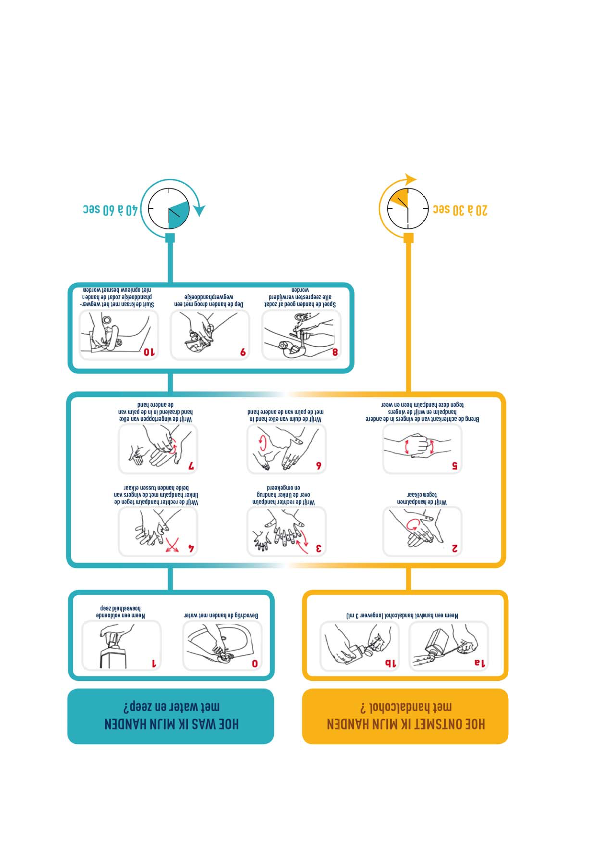 Hygiëne toiletruimte   De toiletruimte levert een risico op overdracht ziektekiemen. Om dit risico te beperken, nemen wij de volgende maatregelen:  Let er op dat er geen speelgoed of eten wordt meegenomen naar de toiletten;  Verschoon minimaal ieder dagdeel de handdoeken;  Leeg deze bak dagelijks;  De toiletruimte wordt dagelijks schoon gemaakt, waarbij wasbak en de toiletjes goed gesopt worden. Besteed extra aandacht aan de handcontact-punten zoals kranen en knop van de toilet;  Aanleren van verantwoord niezen en hoestenDoor niezen en hoesten kunnen ziektekiemen verspreid worden. Daarom is het belangrijk dat zowel kinderen als de pedagogisch medewerkers de risico’s van het overbrengen van deze ziektekiemen beperken. Wij volgen hierin de adviezen uit Hygiënerichtlijn voor kinderdagverblijven, peuterspeelzalen en buitenschoolse opvang, mei 2016 van het Landelijk Centrum Hygiëne en Veiligheid. Hoofdstuk 3.2 Hoesten en niezen. SchoonmaakbeleidDe pedagogisch medewerkers zijn gezamenlijk verantwoordelijk voor de schoonmaakwerkzaamheden.Calimero Kinderopvang werkt met een schoonmaakschema waarop alle voorkomende werkzaamheden beschreven staan. De taken worden hierop afgetekend door de pedagogisch medewerksters en hierbij kunnen zij worden ondersteund door de vrijwilligers. Bij het schoonmaken moet een onderscheid worden gemaakt tussen zichtbare en niet-zichtbare vervuiling. Als een ruimte voor de opslag of bereiding en consumptie of de daarin aanwezige apparatuur zichtbaar vuil is moet deze direct of direct na gebruik worden schoongemaakt. Daarnaast is het vooral “met het oog op” de niet-zichtbare vervuiling van belang dat er volgens een vastgesteld schema periodiek wordt schoongemaakt. Daarbij wordt een verschil gemaakt tussen de dagelijks, wekelijkse, maandelijkse etc. schoonmaak van ruimten en apparaten. Wij gebruiken een standaard schema dat door de Nederlandse Voedsel- en Warenautoriteit wordt uitgegeven. Dit schema is goedgekeurd door de Brancheorganisatie Kinderopvang. Wij hebben het standaard schema aangevuld met een aantal punten die wij belangrijk vonden om in dit schema op te nemen. Het verzorgen van wonden Wonden en blaasjes zijn broeinesten voor bacteriën. Bij het verzorgen van de wonden dient met een aantal punten rekening gehouden te worden. Wij volgen hierin de adviezen uit Hygiënerichtlijn voor kinderdagverblijven, peuterspeelzalen en buitenschoolse opvang, mei 2016 van het Landelijk Centrum Hygiëne en Veiligheid. Hoofdstuk 7.3 Huis en wondverzorging. 9.2	ZiektebeleidWij volgen de richtlijnen uit “Informatie over ziektebeelden voor kinderdagverblijven, peuterspeelzalen en buitenschoolse opvang, April 2018”. Omgang met kinderziektenCalimero Kinderopvang verwacht van de ouders dat zij onze pedagogisch medewerkers informeren bij ziekte van een kind en/of eerder toegediende medicatie. Mocht het nodig zijn, dan zullen wij contact opnemen met de GGD. Dit kan zijn in het geval van een besmettelijke ziekte. Alle ouders, zullen bij besmettelijke ziektes, direct op de hoogte gebracht worden. Mocht een kind niet lekker in zijn vel zitten of een lichaamstempratuur boven de 38,5 hebben, dan zullen wij contact opnemen met ouders. Kinderen die besmettingsrisico voor anderen opleveren mogen Calimero Kinderopvang niet bezoeken. Dit is van belang omdat de pedagogisch medewerkers niet medisch gespecialiseerd zijn om zieke kinderen te verzorgen, maar ook omdat er onvoldoende tijd is om een ziek kind een op een de verzorging te geven die het op dat moment nodig heeft. Daarnaast willen wij het risico op besmetting naar andere kinderen en medewerkers toe, op deze manier minimaliseren. 9.2.1	Protocol Geneesmiddelen toediening en  medicijnenverstrekkingPedagogisch medewerkers worden regelmatig geconfronteerd met kinderen die geneesmiddelen gebruiken. Ook krijgt de BSO weleens het verzoek van ouders/verzorgers om hun kinderen geneesmiddelen toe te dienen. Een enkele keer wordt het uitvoeren van een medische handeling gevraagd, zoals het geven van een injectie of het toedienen van een zetpil. Als de BSO in gaat op het verzoek tot het verrichten van dergelijke handelingen moet ook duidelijk zijn welke verantwoordelijkheden dit met zich meebrengt. Bescherming pedagogisch medewerkers Er wordt bij het toedienen van medicatie of uitvoeren van medische handelingen altijd met zorgvuldigheid gehandeld. Toch kan het gebeuren dat er een vergissing wordt begaan of een fout gemaakt, in dit geval kan het normaal gesproken zo zijn dat de pedagogisch medewerkers zelf strafrechtelijk of civielrechtelijk aansprakelijk gesteld kan worden. Om dit (zo goed mogelijk) te voorkomen hebben wij een formulier opgesteld waarin aangegeven staat welke medicatie op welk moment gegeven moet worden of welke medische handelingen in welke situatie toegepast worden. Ouders tekenen dat zij hier de verantwoordelijkheid voor nemen. Zonder het tekenen van het formulier wordt er geen medicatie toegediend of medische handelingen uitgevoerd. Uitzonderingen hiervoor vind je hieronder. Pedagogisch medewerkers voeren, onder geen enkele omstandigheid, ooit medische handelingen uit waartoe ze niet bekwaam zijn. Ter voorkoming van de overdracht van ziektekiemen wassen onze pedagogisch medewerkers hun handen altijd voor en na een medische handeling. Dit kan wondverzorging zijn, een zalf opsmeren, maar ook temperatuur opmeten. Spullen als de oor-thermometers worden altijd met alcohol gereinigd. Toediening geneesmiddelen Er zijn geneesmiddelen die gebruikt worden zonder dat dit is voorgeschreven en zonder overleg met de ouders, zie hieronder. De meeste geneesmiddelen die toegediend zullen worden zullen op voorschrift zijn. Geneesmiddelen toedienen is iets wat nooit helemaal zonder risico gaat, daarom wordt er in dit protocol gedacht aan aandachtspunten en onvoorziene situaties. 1.1. Geneesmiddelen zonder voorschrift Geneesmiddelenverstrekking gaat enkel op verzoek van ouders. Dingen als: ‘Vallen en stotenzalf’ kunnen ook op eigen inzicht van onze pedagogisch medewerkers gebruikt worden. Geneesmiddelen met voorschriftKinderen krijgen soms geneesmiddelen voorgeschreven die zij een aantal malen per dag moeten gebruiken. Dit betekent dat die geneesmiddelen ook gebruikt moeten worden tijdens dat de kinderen op de BSO verblijven. Er kan gedacht worden aan bijvoorbeeld: pufjes bij astma, antibiotica, zetpillen. Ouders vragen de BSO of de pedagogisch medewerkers deze middelen aan hun kind willen geven. In deze situatie hebben de ouders toestemming vooraf gegeven. Het is belangrijk deze toestemming schriftelijk vast te leggen, zoals hierboven ook al vermeld was. Meestal gaat het namelijk niet alleen om eenvoudige middelen, maar ook om middelen die, bij onjuist gebruik, tot schade van de gezondheid van het kind kunnen leiden. Behalve dat wordt er ook gedacht aan de bescherming van onze pedagogisch medewerkers. AandachtspuntenEr wordt altijd gedacht aan de hygiëne als er gebruik wordt gemaakt van een geneesmiddel. Het smeren van zalfjes (altijd uit tubes) gebeurt dus nooit met de handen, maar met een tissue. Vooraf en achteraf worden de handen gewassen. De geneesmiddelen moeten altijd in de originele verpakking aangeleverd en bewaard worden. Hierbij is van belang dat er op de verpakking duidelijk is aangegeven hoeveel, wanneer en op welke wijze de medicatie toegediend moet worden. We bewaren de originele bijsluiter van het geneesmiddel. De bijsluiter wordt goed gelezen zodat iedereen op de hoogte is van eventuele bijwerkingen van het geneesmiddel. We noteren het toedienen m.b.v. een aftekenlijst: degene die het middel toedient zet een paraaf. De lijsten worden bewaard in het dossier van het kind.De uiterste gebruiksdatum wordt regelmatig gecontroleerd. Overtollige en verlopen geneesmiddelen worden weggegooid of teruggeven aan de ouders. We schrijven op de geopende flessen van bijvoorbeeld: hoestdrank of oogdruppels de datum van opening, dit omdat de flessen na openen maar tijdelijk houdbaar zijn. Als er geneesmiddelen in de koelkast bewaard moeten worden, zullen we het middel alleen voor kortdurend gebruik uit de koelkast halen. De temperatuur dient bewaakt te worden m.b.v. een oor-thermometer. De temperatuur dient tussen de 2-7ºC te zijn. Dit wordt gecontroleerd.We laten de ouders dus altijd een formulier schriftelijk ondertekenen. Geneesmiddelen worden nooit voor het eerst toegediend op de opvang. Dit moet thuis al een keer gebeurd zijn. Dit in verband met allergische reacties of andere reacties van het kind op de medicatie.De informatie van een kind rondom medische verzorging en formulieren van eerdere toediening van geneesmiddelen worden bewaard in een ‘medisch dossier’ dat goed bijgehouden wordt.Er zijn wegwerphandschoenen aanwezig indien dit nodig is (bv. bij behandeling met een open wond, bloed, wondvocht.) Pleisters zijn waterafstotend en worden, indien nodig, vervangen. Onvoorziene situaties en/of calamiteiten bij toediening geneesmiddel Mocht de situatie zich voordoen dat een kind niet goed op een geneesmiddel reageert of dat er onverhoopt toch een fout gemaakt wordt bij de toediening van een geneesmiddel dan wordt er meteen gebeld met een huisarts of specialist in het ziekenhuis. De ouders worden ook onmiddellijk op de hoogte gebracht. Bij een ernstige situatie wordt het alarmnummer 112 gebeld. Nummer van de huisarts hangt op iedere groep, alarmnummer weet iedere medewerker uit zijn of haar hoofd. 9.2.2	Protocol medisch handelenIn uitzonderlijke gevallen zullen ouders aan de opvang vragen handelingen te verrichten die vallen onder ‘medisch handelen’. Hierbij valt te denken aan het meten van de bloedsuikerspiegel bij suikerpatiënten door middel van een vingerprikje, of het toedienen van een injectie bij het optreden van een allergische reactie. Deze handelingen moeten ook in orde worden gemaakt met de verzekering van onze BSO. Vaak moet door een arts eerst de handeling goed uitgelegd worden aan 1 of max. 2 pedagogisch medewerkers, zodat zij de handeling goed kunnen uitvoeren. Is dus een van deze twee pedagogisch medewerkers, door omstandig heden, niet aanwezig dan kan het kind niet komen. Temperatuur opmeten wordt alleen gedaan op verzoek van ouders en/of bij het vermoeden van koorts. Vooraf en achteraf wordt de oor thermometer met alcohol gereinigd. Bij bijtincidenten waarbij bloed vrijkomt wordt altijd binnen 24 uur de GGD of huisarts ingelicht of ingeschakeld (hangt af van de ernst). Indien de eigen huisarts niet in Winsum is gehuisvest en het na 8.00 uur ’s ochtends en voor 16.30 uur ’s middags is, hebben wij een overeenkomst met een huisarts in de buurt om langs te komen voor spoedgevallen. In alle andere gevallen wordt er naar de huisartsenpost gegaan. 9.2.3	CoronabeleidAlgemene puntenWij volgen de adviezen op uit de meest recente versie Protocol Kinderopvang te lezen op de website van de Rijksoverheid.  Maatregelen Wij zullen er extra zorg voor dragen dat er vaste medewerkers op de onze groepen worden ingezet. Gedurende de huidige corona maatregelen zullen wij bij voorkeur veel gebruik maken van de buitenruimte als het weer het toelaat. We letten extra op het goed ventileren van de groepsruimte voor gebruik en na gebruik van de ruimtes. Toezicht op uitvoering beleidDe houder/leidinggevende is eindverantwoordelijk voor de uitvoering van deze hygiënemaatregelen en ziet toe op de naleving van de maatregelen. Wij zullen de komende tijd extra zorg besteden aan de hygiëne. Wij hebben onze werkafspraken verscherpt en zullen er met elkaar nog scherper op zijn dan dat we normaal al doen.Voor meer informatie over de algemene richtlijnen, zie de LCHV richtlijn: https://www.rivm.nl/hygienerichtlijnen/kdv-psz-bso  Borging beleidWij blijven dit protocol evalueren en wanneer blijkt dat dit protocol niet werkt in de praktijk, dan zullen wij ons protocol bijstellen en dit naar de oudercommissie en naar u communiceren. Alleen samen houden we het virus op afstand!9.2.4	Instructie na contact met bloed Wij volgen de adviezen uit “Hygiënerichtlijnen voor kinderdagverblijven, peuterspeelzalen en buitenschoolse opvang” Hoofdstuk 4.7 Risico van bloed. 9.3	Beleid gezond binnenmilieuWij volgen de richtlijnen uit “Binnen- en buitenmilieu voor KDV, PSZ en BSO - mei 2016” met betrekking tot een gezond binnenmilieu.En wij houden ons aan de voorschriften uit de Veilig en Fris Brochure.Om een slechte luchtkwaliteit te voorkomen, hanteren wij de volgende maatregelen: Genomen maatregelen zijn:Onderhoudsklussen zoals bijvoorbeeld schilderen worden niet in het bijzijn van de kinderen gedaan. We gebruiken geen spuitbussen (verf, haarlak en luchtverfrissers in de ruimte met kinderen)Er wordt alleen lijm op waterbasis gebruiktWe gebruiken geen wasbenzine, terpentine, verfafbijtmiddelen of andere chemicaliën met oplosmiddelen waar kinderen bij zijn.Wanneer er iets mis is met de verwarming of ventilatie wordt dit direct gemeld bij de leidinggevende. Deze neemt direct maatregelen om eventuele problemen te verhelpen.
Er wordt periodiek onderhoud gepleegd aan apparatuur die van invloed is op het binnenklimaat, zoals de CV installatie, luchtfildersysteem en ventilatieroosters. We gebruiken geen sterk geurende producten en gebruiken reinigingsmiddelen met zo weinig mogelijk geur.Er mag nergens worden gerookt niet binnen en ook niet op de speelplaats van Calimero Kinderopvang.Er mogen geen dieren mee naar binnen genomen worden. We zorgen ervoor dat sanitaire ruimten dagelijks gereinigd worden of indien nodig tussendoor.Alle ruimtes worden dagelijks schoongemaakt. Na het eten worden tafel, stoelen en grond direct schoongemaakt. Wanneer de ruimte na een activiteit vies is geworden (bijvoorbeeld zand, verf e.d.) zal dit direct hierna worden schoongemaakt. Schoonmaakmiddelen worden in hun oorspronkelijke verpakking/ fles bewaard. Bij (mogelijke) vergiftiging met deze stoffen is het noodzakelijk dat direct duidelijk is om welke middel het gaat. We halen knutselwerkjes en andere versiering in de ruimte die niet gereinigd worden, na een maand weg in verband met stof en allergieën; Luidruchtige werkzaamheden worden zo gepland dat geluidsoverlast wordt voorkomen. Wij letten op planten die een allergische reactie kunnen uitlokken. Zowel binnen als buiten staan geen planten die allergeen stuifmeel verspreiden. Er staan geen planten met harige blaadjes. Wij spoelen (echte of kunst-)planten wekelijks af om te voorkomen dat ze stoffig worden. Wij vervangen de potgrond regelmatig om schimmelvorming te voorkomen.  9.4	Beleid gezond buitenmilieuEen ongezond buitenmilieu levert een gezondheidsgevaar. Wij volgen de richtlijnen uit “Binnen- en buitenmilieu voor KDV, PSZ en BSO - mei 2016” met betrekking tot een gezond binnenmilieu.9.4.1 Buiten spelen Het speelgoed etc. wordt opgeslagen. Voordat de pedagogisch medewerkers met de kinderen naar buiten gaan wordt de buitenruimte gecontroleerd op glas, sigaretten en andere gevaarlijke voorwerpen. Let erop dat kinderen voldoende aangekleed naar buiten gaan.De kinderen worden minimaal een half uur van te voren ingesmeerd zodat ze zonnebrand kan intrekken;  Wij vragen de ouders bij warm weer de kinderen thuis al in te smeren;  Beperk bij extreme hitte de duur van het buitenspelen. Pas ook de activiteiten aan, zodat grote inspanning wordt vermeden. Beperk bij extreem koud weer de duur van het buitenspelen; Beperk buiten eten en drinken zoveel mogelijk (vooral zoete etenswaren). Gebruik bij buiten drinken rietjes om te voorkomen dat een bij of wesp in de mond of keel terecht komt. Maak plakkerige handen of gezichten direct schoon;  Smeer (van mei tot september) bij zonnig of licht bewolkt weer de kinderen in met zonnebrandcrème (minimaal factor 20 bij voorkeur factor 50) als ze buitenspelen. Smeer de kinderen om de 2 uur opnieuw in. Let erop dat de kinderen niet te lang in de zon spelen (kinderen jonger dan 1 jaar helemaal niet in direct zonlicht), bij voorkeur met een zonnehoedje en t-shirtje aan. Let erop dat tussen 12.00 en 16.00 uur er zoveel mogelijk in de schaduw (onder parasols of doeken) gespeeld wordt. Bij felle zon wordt er tussen 12.00 en 14.00 uur niet buitengespeeld. Zie Hitteprotocol.HitteprotocolEr worden bij ons verschillende maatregelen genomen om ervoor te zorgen dat kinderen (vooral in de zomer) wel prettig buiten kunnen spelen wanneer het warm is en/of de zon schijnt. Maar ingeval van hitte is het nodig een aantal extra maatregelen op papier te zetten. Het hitteprotocol gaat in bij temperaturen boven de 25 graden.  De volgende maatregelen dragen bij aan de veiligheid van de kinderen: De kinderen worden ingesmeerd met een zonnebrand (minimaal factor 20 bij voorkeur beschermingsfactor 50).Deze zonnebrand beschermt ook tegen UVA en UVB-straling. Kinderen worden ingesmeerd een half uur voor ze naar buiten gaan en daarna om het uur. Er worden bij felle zon parasols neergezet, zodat de kinderen voornamelijk in de schaduw spelen.De zandbak heeft een hoes die de zandbak afdekt als de kinderen er niet in spelen en fungeert als zonnescherm wanneer de kinderen er wel in spelen. Kinderen spelen dus nooit in de zon in de zandbak. Er wordt op gelet dat kinderen niet te lang in de zon spelen. Wanneer gemerkt wordt dat kinderen het te warm krijgen, gaan ze naar binnen. Zonnepetjes/-hoedjes worden, indien aanwezig, op gedaan. De kinderen krijgen ieder uur wat te drinken, zodat de kans op uitdroging wordt verkleind. Kinderen onder de 12 maanden worden niet aan direct zonlicht blootgesteld.  Tussen 12.00u en 14.00 u wordt er met felle zon niet buiten gespeeld. Tussen 14.00 en 15.00 u wordt er ook op gelet dat er nog felle zon is en wordt er zoveel mogelijk in de schaduw gespeeld.De aanwezigheid van teken en wespenTeken kunnen besmet zijn met ziekteverwekkende bacteriën en virussen. In Nederland zijn dit met name bacteriën die de ziekte van Lyme veroorzaken. Teken leven in bossen, in struiken en in hoog gras. De kans op teken bij ons op de speelplaats is klein, als wij naar het park gaan er wel een kans zijn op teken. Als er toch een teek op de huid van een kind gevonden wordt, moet deze zo snel mogelijk verwijderd worden met behulp van een tekenpincet. Deze is aanwezig in de EHBO-kist. Ouders worden direct ingelicht als dit zich voor heeft gedaan. Wespen en bijen veroorzaken nare pijnlijke steken. Ze worden aangetrokken door zoete geuren. De kinderen worden voor het naar buiten gaan gecontroleerd op plakkerige handen en monden. Wanneer een kind door een bij/wesp gestoken wordt, wordt direct de angel verwijderd en het gif uitgezogen. Daarna leggen we eventueel een coldpack op het wondje, ter verkoeling en verzachting van de pijn. Er kan Azaron op de plek gesmeerd worden. Soms treedt na een wespen – of bijensteek een heftige allergische reactie op (zwelling, ernstige benauwdheid, verwardheid en/ of bewusteloosheid). We zijn hier alert op en waarschuwen in dat geval de ouders en in ernstige gevallen ook een arts en/of ambulance. Het gebruik van zwembadjes in de zomer Om dit risico zoveel mogelijk te beperken, hebben wij huisregels vastgelegd over het gebruik van een zwembadje. Als er een opblaasbadje wordt gebruikt, wordt het badje voor gebruik goed schoongespoeld. Het badje wordt gevuld met schoon drinkwater. Hiervoor kan de tuinslang worden gebruikt. Het is van groot belang dat de tuinslang eerst doorgespoeld wordt (zachtjes zonder al te veel spetteren) om de kans op legionella zo klein mogelijk te houden. De brandslang wordt hier niet voor gebruikt, deze wordt alleen gebruikt in geval van brand;  Ververs het water dagelijks wanneer er een zwembadje wordt gebruikt. Bij tussentijdse vervuiling (bijv. vogelpoep) wordt het tussendoor een keer extra ververst. Gebruik zo min mogelijk waterspeelgoed dat aanzet tot drinken. Eet of drink niet in of bij het zwembadje;  Spoel het badje na gebruik schoon en berg het zwembadje weer droog op (dus eerst laten drogen voordat het opgevouwen wordt);  Allergieën Kinderen kunnen in aanraking komen met allergieën via bijv. door stoffering van de ruimtes. Om dit te voorkomen hebben we gekozen voor gladde vloeren. Daarnaast gebruiken we zo min mogelijk vloerkleden. Ouders worden verzocht om eventuele allergieën melden. Uiteraard houden wij ook rekening met voedselallergie Als een kind een allergische reactie vertoont overleggen wij met de ouder hoe te handelen .Tijdens het intakegesprek worden allergieën van het kind met de ouders besproken. De aanwezigheid van een zandbakDe aanwezigheid van een zandbak brengt risico’s met zich mee met betrekking tot een ongezond buitenklimaat. Om de risico’s te beperken, hebben wij de volgende afspraken vastgelegd:Controleer het zand van de zandbak voor gebruik op eventueel aanwezige verontreinigen, zoals uitwerpselen van katten. Wanneer je in het zand uitwerpselen aantreft, die er langer dan 3 weken hebben gelegen, is het verschonen van het zand noodzakelijk. Daarnaast is het verschonen van de zandbak nodig wanneer het zand zichtbaar vuil is. Waar mogelijk is de zandbak afgesloten met een net;  Het zand van de zandbak wordt jaarlijks ververst;  De kinderen moeten na het spelen in de zandbak handen wassen;  Zorg ervoor dat kinderen niet eten en drinken in de zandbak;  9.5	VoedselveiligheidsbeleidAls onze pedagogisch medewerkers handelen volgens de beschreven werkwijze en met het inzicht dat de hygiëne code biedt. Zo voldoen wij aan de wettelijke voorschriften die van toepassing zijn op de bereiding en behandeling van levensmiddelen en ingrediënten. Belangrijker is echter nog dat de voedselveiligheid van onze kinderen en personeel er in grote mate mee kan worden gegarandeerd. In onze keukenkasten hebben wij de overzichten hangen met risico’s, beheersing en tips van pagina 25 t/m 28 uit de hygiëne code. Voeding wordt klaargemaakt en bewaard in de keuken. Voedselveiligheidsmaatregelen zijn gebaseerd op drie basisprincipes: Beheersing van de temperatuur, HygiëneControle van de houdbaarheid.9.5.1	Beheersing van de temperatuurDe temperatuur van gekoelde of diepvriesproducten beïnvloedt de voedselveiligheid. Hoe kouder deze producten worden bewaard, hoe minder kans ziekteverwekkers hebben om uit te groeien. Bij hoge temperaturen worden veel ziekteverwekkers juist gedood. Daarom gaan veel regels in de Hygiënecode over de temperatuurnormen. Zo mag de temperatuur in een koelkast niet hoger zijn dan 7 °C en moet rauw vlees tot minstens 75 °C worden verhit.De pedagogisch medewerkers zijn verantwoordelijk voor de koelkast en controleren dagelijks de temperatuur van de koelkast. Via vuile handen en vuile materialen (zoals keukenspullen, de koelkast of andere etenswaren) kan voedsel besmet raken met ziekteverwekkers. Daarom staan er in de Hygiënecode zowel normen die gesteld worden aan de persoonlijke hygiëne van mensen die werken met voedsel als regels gericht op de schoonmaak van materialen en werkruimten.9.5.2	HoudbaarheidAl het voedsel kan bederven. Daarom is het controleren en garanderen van de houdbaarheid van producten een belangrijk aspect van voedselveiligheid. Voor gebruik controleren wij de houdbaarheidsdatum.9.5.3	Bereiding van maaltijdenHygiënecodes zijn een praktische uitwerking van de basisprincipes van voedselveiligheid, ook wel HACCP (Hazard Analysis Critical Control Points; een systeem om de voedselveiligheid te beheersen) genoemd. In de Hygiënecode staan maatregelen die je moet nemen wanneer je bezig bent met eten. Van het kopen of het ontvangen van eten tot aan het bewaren van voedsel en van het bereiden van het eten tot aan het serveren van eten en drinken. Door te werken volgens een Hygiënecode, voldoet onze kokkin aan de wettelijke voorschriften van voedselveiligheid. Wij volgen de richtlijnen uit de Hygiënecode. De belangrijkste richtlijnen die wij volgen zijn;Medewerkers dragen zorg voor een goede handhygiëne. Handen worden gewassen voor het aanraken of bereiden van voedsel. Voedselbereiding en verschonen gebeurt op gescheiden plaatsen.Voedsel wordt in een schone omgeving bereid. Rauwe ingrediënten worden tot minimaal 75°C in de kern verhit.Restjes worden niet hergebruikt en geschild, gesneden of geprakt fruit wordt afgedekt. Gekoelde producten worden na aflevering of aankoop direct in de koelkast opgeborgen. De datum van openmaken wordt op de verpakking geschreven. Ouders worden geïnstrueerd geen bederfelijke voedingsmiddelen mee te nemen of voedsel die langer dan 30 minuten buiten de koelkast zijn geweest. Gekoelde producten die langer dan dertig minuten buiten de koelkast zijn geweest worden weggegooid. Producten die beperkt houdbaar zijn en op vrijdag niet op zijn worden of meegenomen of weggegooid. 9.6	Bijten in de opvang9.6.1	In het kort Een bijtwond komt door een beet van een dier of mens.Bij een bijtwond is de huid kapot.Spoel de wond onder de kraan.De arts kan een bijtwond meestal niet hechten. Let op of u gevaccineerd bent tegen tetanus.Soms zijn antibiotica nodig.9.6.2	Wat is een bijtwond? U bent gebeten door een hond, kat, paard, schaap ,konijn of cavia. Of misschien door een kind. We noemen het een bijtwond als de beet echt door de huid heen gaat.9.6.3	Hoe ontstaat een bijtwond? Dieren die zich bedreigd voelen gaan vluchten of aanvallen. Kunnen ze niet weg, dan bijten ze. Ook als u met uw huisdier stoeit of als kinderen met elkaar vechten, kan iemand worden gebeten.9.6.4	Wat zijn de verschijnselen van een bijtwond? Een bijtwond ziet er zo uit:Soms zit er een blauwe of rode plek. De huid is geschaafd, opengescheurd of doorgeprikt. Vaak hebben de punten van de tanden kleine gaatjes in de huid gemaakt.Een bijtwond kan flink bloeden en pijn doen. Soms is ook een pees, gewricht, zenuw of bot beschadigd.9.6.5	Eerste hulp bij een bijtwond Spoel de bijtwond goed uit onder de kraan met lauw water. U mag ook zeep gebruiken om de wond uit te wassen. Dek een grote wond na het uitwassen af. Bijvoorbeeld met een schoon verband of een schone doek. Neem daarna contact op met uw huisarts. 

Bel direct als u bent gebeten door een giftig dier, zoals een slang.

Uw huisarts hecht een bijtwond meestal niet. In de wond kunnen bacteriën zitten van het dier/mens dat u gebeten heeft. Door de wond te hechten kunnen die bacteriën niet meer naar buiten. Dat verhoogt de kans op een ontsteking. Daarom laten we ook grotere bijtwonden meestal open. 

Bij beschadiging van een pees, gewricht, zenuw of bot verwijst de huisarts u naar de chirurg.9.6.6	Medicijnen bij een bijtwond TetanusinjectieBij elke bijtwond is er kans op een infectie met tetanus. Tetanus is een infectieziekte die zeer ernstig kan zijn. De meeste mensen in Nederland zijn tegen tetanus ingeënt. Kinderen worden door het consultatiebureau ingeënt. Bent u nooit ingeënt? Dan is het belangrijk dat u zo snel mogelijk een prik krijgt met antistoffen tegen tetanus. U krijgt meteen ook een andere prik (inenting) die ervoor zorgt dat u zelf antistoffen maakt tegen tetanus. Na één maand en na zes maanden moet u weer zo’n inenting halen. Is uw laatste inenting tegen tetanus langer dan 10 jaar geleden? Dan krijgt u een herhalingsprik. Dit kan eventueel een dag na de beet gebeuren.AntibioticaIn sommige gevallen krijgt u antibiotica om de kans op een infectie te verminderen. Bijvoorbeeld:bij een mensenbeet of kattenbeet;bij bijtwonden aan hand, pols, been of voet;bij diepe ‘tandprikbeten’ die u moeilijk kunt uitspoelen en die weinig bloeden;bij bijtwonden met rafelige en gekneusde wondranden (paardenbeet/koeienbeet);als uw weerstand verminderd is;als u een bepaalde chronische aandoening heeft, zoals diabetes mellitus.Injecties tegen hondsdolheid (rabiës)Bent u in Nederland door een vleermuis gebeten? Of bent u in het buitenland door een dier gebeten? 
Dan is er kans dat u met hondsdolheid (rabiës) wordt besmet. Dit is een ernstige infectie die zonder snelle behandeling dodelijk kan zijn. 
Ga dan binnen 24 uur naar een arts die u hiervoor kan behandelen. U krijgt dan een aantal injecties.
Reizigers krijgen voor sommige risicogebieden het advies om zich voor vertrek uit Nederland tegen hondsdolheid (rabiës) in te laten enten. 9.6.7	Hoe gaat het verder met een bijtwond? Zit de wond aan uw been, dan kunt u uw been hoog leggen. Draag bij een wond aan uw hand of arm een mitella om uw arm wat rust te geven en de druk op de wond te verminderen. 

Uw huisarts spreekt met u af wanneer u weer voor controle terug moet komen. Kom eerder als u merkt dat de (pijn)klachten verergeren of als u ziek wordt.9.6.8	Wanneer contact opnemen met een bijtwond? Neem bij een bijtwond altijd even contact op met uw huisarts. Het kan zijn dat u een tetanusinjectie of antibiotica nodig heeft.

Let in de eerste dagen goed op of de wond gaat ontsteken. De wond wordt dan rood, dikker en gaat kloppen of gloeien. Komt er pus uit of krijgt u koorts neem dan contact op met uw huisarts.9.6.9	Meer informatie over een bijtwond De informatie over een bijtwond is gebaseerd op de wetenschappelijke richtlijn voor huisartsen, de NHG-Standaard Bacteriële huidinfecties.Hoofdstuk 10 	Calamiteiten10.1	AchterwachtregelingDe Wet Kinderopvang schrijft voor dat ieder kinderopvang een achterwachtregeling moet hebben. Een achterwacht is een volwassen persoon die in geval van nood ten alle tijden ingeschakeld kan worden en binnen ambulance aanrij tijd aanwezig kan zijn op locatie. In eerste instantie wordt gekeken of er een andere volwassene aanwezig kan zijn in het gebouw. Dit kan een huishoudelijke medewerker zijn, een volwassen stagiaire zijn, een administratieve kracht, de leidinggevende, directeur of een medewerker van een andere gebruiker van het pand. Is er geen andere volwassene op de locatie, dan is er een volwassene die binnen 15 minuten aanwezig kan zijn telefonisch bereikbaar. Hierover worden duidelijke afspraken gemaakt met deze achterwacht.Een achterwacht is in twee situaties nodig:Er is één pedagogisch medewerker op de locatie, waarbij wordt voldaan aan de BKR. In deze situatie moet een volwassene op afroep beschikbaar zijn doe binnen 15 minuten op de locatie kan zijn. Deze persoon is tijdens opvangtijden altijd telefonisch bereikbaar.Er is één pedagogisch medewerker op de locatie, waarbij niet aan de BKR wordt voldaan (drie-uursregeling). In deze situatie moet een tweede volwassene op de locatie aanwezig zijn. De afwijkende inzet mag op de dagen van de week verschillen, maar niet per week verschillen. In de praktijk zal er met het samenstellen van het rooster altijd uitgegaan worden van openen en sluiten met minimaal 2 of 3 pedagogisch medewerkers . Omdat bij Calimero Kinderopvang nooit iemand alleen aanwezig is, in het pand met kinderen zijn de collega’s van de naast gelegen groepen de achterwacht in geval van calamiteit.  De volgende personen zijn bereikbaar als achterwacht:10.2 	EHBO REGELING Om adequaat te kunnen handelen bij incidenten is het noodzakelijk dat er tijdens openingsuren een pedagogisch medewerker aanwezig is met een certificaat voor kinder-EHBO. Binnen Calimero Kinderopvang doen we er alles aan om te voorkomen dat een kind letsel oploopt als gevolg van een ongeluk(je). Toch is dit helaas niet altijd te voorkomen. Daarnaast kunnen er zich andere calamiteiten voordoen waardoor EHBO noodzakelijk is. Alle pedagogisch medewerkers hebben een geregistreerd EHBO-certificaat die door de minister van sociale zaken en werkgelegenheid is aangewezen als geregistreerde certificaten, zoals bedoeld in de Regeling Wet kinderopvang. De certificaten zijn in oktober 2017 opnieuw behaald bij instantie. Er is een EHBO-trommel aanwezig. De EHBO-trommel is op een makkelijk bereikbare plaats opgeborgen en dient altijd toegankelijk te zijn. Op de BSO liggend e EHBO-trommels in de berging die aan de groepen vast zitten. We zorgen ervoor dat de verbandtrommel (indien nodig) na gebruik altijd weer wordt aangevuld. 10.1.1	Overzicht EHBO-certificaten10.3	BHV-regelingToch is er altijd een mogelijkheid dat er calamiteiten ontstaan zoals bijvoorbeeld brand. Kinderen zijn tijdens een noodsituatie niet zelfredzaam. Medewerkers van de kinderopvang zijn dus niet alleen verantwoordelijk voor hun eigen veiligheid tijdens een calamiteit, maar ook voor die van de kinderen. Dit creëert extra druk op het organisatievermogen van de medewerkers van een kinderopvang tijdens een calamiteit. Calimero Kinderopvang heeft een helder en duidelijk ontruimingsplan. Er is altijd één BHV-er (inclusief EHBO) in het gebouw aanwezig. Alle pedagogisch medewerkers worden geschoold voor de BHV. Ook is het nodige materiaal aanwezig. In de kinderopvang worden drie categorieën personen onderscheiden: Medewerkers: medewerkers (al dan niet met een vast dienstverband), regelmatig aanwezige, medewerkers van derden, uitzendkrachten, stagiairs, vakantiekrachten; Bezoekers: kinderen, ouders, bezoekers, incidenteel aanwezige medewerkers van derden (onderhoudsmonteurs e.d.); Bedrijfshulpverleners. Het is belangrijk om te weten dat: Het voltallige personeel op de hoogte is van de ontruimingsprocedure en iedereen heeft een kopie van de ontruimingsprocedure en krijgt jaarlijks een instructie.Er jaarlijks een praktijkoefening georganiseerd gaat worden voor het personeel (de groepsleidsters) en de kinderen (dit kan ook eerst met poppen worden geoefend).Dit kan in de volgende drie fasen: Datum en tijdstip ruim van tevoren aangekondigd; Wel de datum maar niet het tijdstip aangekondigd; Oefening geheel onaangekondigd. Elke oefening geëvalueerd wordt met behulp van het evaluatieformulier en de procedure zo nodig aangepast. Alle helpers, schoonmaaksters en eventueel ouders weten hoe ze moeten handelen in geval van nood of worden aangestuurd door BHV`ers. Ieder jaar wordt door het Hoofd BHV en diens plaatsvervanger een plan gemaakt voor de ontruimingsoefeningen.10.3.1	Ontruimingsoefeningen 10.3.2	Per locatie is er één hoofd BHV’er:  Ontruimingsprocedure bij brand voor alle aanwezigenWanneer een ouder tijdens een calamiteit aanwezig is op de opvang, moet deze als volgt handelen: Bel of roep direct het hoofd BHV, diens plaatsvervanger of een pedagogisch medewerker. Ontdekt u zelf de brand en gaat het om een klein brandje, probeer het dan te blussen met de aanwezige blusmiddelen. Neem geen risico! Zorg voor een alarmsignaal. Er staat een toeter in de centrale hal boven de brandhaspel. Indien u het alarmsignaal/ontruimingssignaal hoort: sluit alle ramen van de betreffende ruimte. Zet alle elektrische apparaten uit. Ga naar de instructieplaats (1 van de pedagogisch medewerkers zal naar de instructieplaats gaan, de ander zal op de groep blijven en de kinderen voorbereiden) en volg de instructies van het hoofd BHV. Waar een pedagogisch medewerker alleen op de groep staat zal 1 van BHV-ers bij degene op de groep komen om te melden wat de gang van zaken is op dat moment. De BHV-ers zullen oranje hesjes aan hebben. Ga daarna naar de verzamelplaats; en meld uw bevindingen aan het hoofd BHV. Volg altijd de aanwijzingen van het hoofd BHV of diens plaatsvervanger en ga nooit in discussie. Kijk alvast een keer waar de nooduitgangen, blusapparaten, alarmtoeter, plattegronden e.d. zich op Calimero Kinderopvang bevinden, zodat direct ingrijpen ook echt mogelijk is! * Voor alle andere calamiteiten waarbij een kind bv acuut naar een arts moet werken wij volgens het protocol calamiteiten. 10.4 ONGEVALLEN REGISTRATIE Twee uitgangspunten voor de procedure melding, registratie en analyse van ongevallen zijn: het melden en registreren van bedrijfsongevallen is een wettelijk vastgelegde verantwoordelijkheid van de werkgever. Een overzicht van ongevallen moet worden opgenomen in het beleid veiligheid & gezondheid. Het zijn ongevallen die kinderen hebben opgelopen tijdens hun verblijf aan Calimero Kinderopvang of ongevallen door de werknemers van Calimero Kinderopvang. Beide worden gemeld en geregistreerd. de Arbodienst wil de werkgever ondersteunen bij het onderzoek en de analyse van ongevallen, maar kan niet de verantwoordelijkheid van de werkgever overnemen. 10.4.1	Definitie Een bedrijfsongeval is elke onvoorziene gebeurtenis waardoor personen (werknemers, kinderen klanten of externen) letsel oplopen of waardoor materiële schade ontstaat. Dit kan dus een snee in de hand zijn die met een pleister wordt verbonden (EHBO-ongeval) of een ongeval waarbij iemand van de trap valt en zijn been breekt. Ongevallen die gebeuren op weg naar en van het werk worden niet als arbeidsongeval aangemerkt. 10.4.2	Ernstige ongevallen moeten direct aan de Arbeidsinspectie worden gemeldEr is sprake van een ernstig ongeval als het slachtoffer aan de gevolgen ervan overlijdt of ernstig lichamelijk of geestelijk letsel oploopt. Van ernstig letsel is sprake als een slachtoffer schade aan de gezondheid heeft opgelopen die binnen 24 uur leidt tot opname in een ziekenhuis ter behandeling of observatie. Ook als er sprake is van (een vermoeden van) schade aan de gezondheid van blijvende aard is er sprake van ernstig letsel. 10.4.3	Overzicht Ongevallen registratie Genomen maatregelen 10.5	Protocol sterfgevallen op de kinderopvangBinnen een kinderopvang kun je te maken krijgen met verschillende gevallen van overlijden, namelijk:1. Het overlijden van een kind in de groep tijdens de opvang2. Het overlijden van een kind van de groep, thuis of in het ziekenhuis 3. Het overlijden van een ouder van een kind of een ander gezinslid4. Het overlijden van een teamlid Hoe wordt gehandeld is per sterfgeval verschillend, mede door de emoties van de betrokkenen hiervan. Wat wij belangrijk vinden is dat er ruimte is voor verdriet en verwerking en dat iedereen wordt gesteund.  Hoe er precies per situatie gehandeld wordt, wordt hieronder omschreven.  10.5.1	Handelwijze bij overlijden van een kind in de groep tijdens de opvang  Hierbij valt te denken aan een ongeval of aan wiegendood, tijdens dat het kind op de kinderdagopvang aanwezig is.   Hoe te handelen op het moment  Op het moment zelf zijn er allerlei dingen die snel moeten gebeuren. Hoe er wordt gehandeld naar wie verschilt dus.   Naar het betreffende kind en zijn ouders toe Er wordt onmiddellijk EHBO en reanimatie toegepast. Er is een AED aanwezig in het gebouw en de alarmcentrale (112) wordt onmiddellijk. De BHV-er en directie worden ook onmiddellijk gealarmeerd. De kinderen worden van de situatie weggeleid en opgevangen en er wordt contact opgenomen met de ouders door de hoofdleidster of BHV-er.  Naar het betrokken personeel van die groepHet is een verschrikkelijke ervaring wanneer een kind tijdens de opvang komt te overlijden en daarom is het van essentieel belang dat het betreffende personeel goed opgevangen wordt. We willen voorkomen dat er over en weer verwijten gaan spelen over de schuldvraag. Alle pedagogisch medewerkers die op dat moment aanwezig hebben steun nodig. Collega’s zullen elkaar dus ter plekke zo goed mogelijk opvangen. Naderhand is het heel belangrijk dat er samen over de gebeurtenis gepraat wordt.  Naar de overige collega'sEén iemand neemt de leiding, dit zal de BHV-er waarschijnlijk zijn en anders de hoofdleidster van de desbetreffende groep. Diegene zorgt ervoor dat er geen (zo min mogelijk) paniek uitbreekt en dat er rustig wordt gehandeld, door het geven van zo duidelijk mogelijke instructies. Zodra de eerste handelingen naar kind, ouders en groep verricht zijn, is het van belang dat ook de andere collega ’s uitgebreider in worden gelicht en op worden gevangen. Dit doet de directie. Ook nu weer proberen we te voorkomen een schuldige aan te wijzen. In een later stadium moet duidelijk uitgezocht worden hoe het heeft kunnen gebeuren. Daarbij vinden wij het ook van belang om andere collega's hun verhaal te laten doen als getuigen.  Naar de kinderen van de betreffende groepHoe er gehandeld wordt hangt grotendeels af van de situatie. Je moet daarbij denken aan: Hebben de kinderen het zien gebeuren? Wie waren erbij? Op een zo rustig mogelijk manier zal de hoofdleidster van de desbetreffende groep de kinderen vertellen wat er is gebeurd. We vinden het daarbij belangrijk dat we kinderen de ruimte te geven om te reageren. En zoveel mogelijk van de vragen van de kinderen eerlijk beantwoorden. Als dit niet gebeurd, dan blijven kinderen met vragen zitten of vullen ze zelf dingen in.  Naar de ouders van de betreffende groepHet meest belangrijke is dat er rustig gebleven wordt als er wat aan ouders wordt verteld. Ouders worden apart genomen en degene die het ze verteld zal dit dus zo rustig mogelijk doen en ouders er ook op proberen te wijzen dat paniek naar de kinderen toe niet gewenst is. Duidelijk en kort wordt verteld wat er is gebeurd, waarbij er op gelet wordt dat er geen nadruk wordt gelegd op het aanwijzen van een schuldige. Ouders wordt ook verteld dat er wordt onderzocht hoe zoiets heeft kunnen gebeuren. Er is ruimte voor vragen en reacties, maar geen ruimte voor grote verwijten.  Naar de overige ouders en kinderenOns kinderdagverblijf bestaat uit meerdere groepen en dat een kind overlijdt op een bepaalde groep, betekent dat er op andere groepen ook berichtgeving naar de ouders moet plaatsvinden. Dit is in eerste instantie de taak van de hoofdleidsters van de desbetreffende groepen. Of ouders ervoor kiezen deze informatie ook weer aan de kinderen van de groep te vertellen is hun eigen keus in de meeste gevallen. Er zijn misschien gevallen waarbij wij het zelf noodzakelijk vinden de kinderen in te lichten. Dit kan niet van tevoren bepaald worden.  Hoe te handelen in de week erna Naar de ouders van het betreffende kind We plaatsen een advertentie in de krant namens ons kinderdagverblijf en de getroffen groep in het bijzonder. Er worden bloemen geregeld, of een andere manier waarop we ons medeleven tonen aan de familie. De directie houdt contact en gaat als de familie het prettig vindt, op bezoek of naar de uitvaartdienst.  Naar het personeel Alle betrokken teamleden hebben de gelegenheid, indien ze dit prettig vinden, om mee te gaan naar de uitvaart.  Er wordt gekeken of er hulp nodig is voor het team zelf om om te gaan met de situatie, zijn er instanties die hulp kunnen bieden indien dat nodig is? Welke instanties? Hoe is de sfeer in de groep? Is iedereen nog in staat te functioneren?  Naar de kinderenDe kinderen krijgen altijd de ruimte om over alles te praten. Er wordt natuurlijk wel in de gaten gehouden dat dit ook wordt afgewisseld met weer andere onderwerpen. Kinderen moeten er niet in blijven hangen, maar ruimte wordt geboden. Met de kinderen samen wordt gekeken naar een goede manier om alles af te sluiten. Misschien wordt er wat voor het overleden kind gemaakt door de kinderen, als zij dit wensen.  Naar de overige oudersDe hoofdleidsters en directie blijven goed aanspreekbaar voor vragen. Vooral in de eerste tijd tijdens de haal- en brengmomenten.   Hoe te handelen op langere termijn  De groep wordt goed in de gaten gehouden. Er zullen nog wel een tijd reacties komen van kinderen. Er wordt onderzoek gedaan naar hoe alles heeft kunnen gebeuren. Hierbij worden eventueel hul biedende instanties ingeschakeld.  De berichtgeving naar ouders behoort zo goed mogelijk te verlopen. Het vertrouwen van ouders is misschien geschaad en dit moet weer teruggewonnen worden. Eerlijkheid en eenduidigheid speelt hierin een grote rol.  10.5.2	Handelwijze bij overlijden van een kind van de groep, thuis of in het ziekenhuisHoe er omgegaan wordt met de situatie hangt af van de manier waarop het is gebeurd. Gaat het om een plotseling sterfgeval of gaat het om een sterfgeval na een ziekbed.  Of er dus tijd en ruimte is om een groep voor te bereiden hierop hangt dus van het geval af. Hoe een eventuele ‘voorbereiding’ eruit ziet wordt altijd overlegd met de desbetreffende ouders (ouders van het zieke kind en ook ouders van de groep). Hoe er wordt gehandeld naar de verschillende betrokkenen wordt omschreven.  Naar de ouders van het betreffende kind Zodra de ouders laten weten dat hun kind is overleden zullen we ze meteen medeleven betuigen. Er wordt een advertentie en/of bloemen geregeld. We vragen aan de ouders na wanneer de uitvaart is geregeld en of wij daar nog een rol in kunnen vervullen. Ook wordt er gevraagd wat wel of niet medegedeeld kan worden aan andere ouders.   Naar het personeel van de betreffende groepAls het nieuws buiten werktijden komt wordt het personeel dat de volgende dag op de groep komt zo spoedig mogelijk ingelicht. Zodat zij niet onvoorbereid op de groep komen.  Wanneer het nieuws overdag komt, worden alle pedagogisch medewerk(st)ers die dan aanwezig zijn ingelicht.  Iedereen krijgt de gelegenheid (indien dit door ouders gewenst is) om naar de uitvaart te gaan.  Naar de overige collega 's Zodra het personeel van de desbetreffende groep is ingelicht, wordt de rest van de collega’s ook ingelicht. Er is ruimte voor verdriet, maar het werk gaat ook verder. Ook voor de andere collega’s is er ruimte om naar de uitvaart te gaan eventueel.   Naar de kinderen Hier maakt het veel uit of de kinderen er al op voorbereid waren of niet. Er wordt duidelijk verteld wat er is gebeurd, zodat de kinderen zo weinig mogelijk zelf invulling kunnen geven aan het verhaal.  Alle kinderen krijgen de kans om te reageren. En er is ruimte om iets te maken voor het kind.  De groep wordt goed in de gaten gehouden, komen er nog reacties? Er blijft ruimte voor het verhaal van kinderen.   Naar de ouders van de betreffende groepAlle ouders worden op de hoogte gesteld. Er wordt alleen maar informatie verteld waarvan de eigen ouders ook op de hoogte zijn en waarmee ze het eens zijn dat andere ouders dit willen. Ouders worden daarbij ook op de hoogte gesteld als de kinderen op de tijden van de uitvaart niet naar hun eigen groep op het kinderdagverblijf kunnen komen.  De overlijdenskaart wordt ook opgehangen in de groepsruimte.   10.5.3	Handelwijze bij overlijden van een ouder van een kind of ander gezinslid  Naar het betreffende kindHet kind moet duidelijk gemaakt worden dat je goed op de hoogte bent van wat er is gebeurd. Daarbij is het van belang in de gate te houden of het kind er graag over wilt praten. Dit kun je eventueel ter sprake brengen.  Het kind kan ook gewoon spelen. Kinderen verwerken verlies op een hele eigen manier. Als ze op de opvang zijn, zijn ze even uit hun thuissituatie wat kan zorgen dat ze hun zinnen even verzetten naar wat anders dan alleen verdriet. Dit is niet vreemd. Het kind moet deze ruimte ook krijgen. Misschien vindt het kind het fijn om iets te maken voor degene die is overleden.  Naar de rest van het gezinAls een van de ouders je zelf op de hoogte stelt van wat er is gebeurt, is het belangrijk dat je meteen je medeleven toont. Misschien dat er ruimte is om thuis langs te komen. Probeer duidelijk te krijgen wat de ouders prettig vinden.  Je kunt de ouders aanbieden om eventueel kinderen uit het gezin op te vangen als dit nodig is.  Overleg welke informatie er naar andere ouders/kinderen van het kinderdagverblijf gaat. Bied de ouders aan altijd erover te komen praten. Zorg dat je voor ze klaar staat. Vraag hoe er gedacht wordt over de rol van het kinderdagverblijf in de uitvaart. Wordt er iets verwacht? Zoja; wat? Bereid zoiets goed voor.  Naar het personeelAls het bericht binnenkomt moeten alle werknemers zo snel mogelijk op de hoogte gesteld worden. Ook al is het buiten werktijd. Je wilt niet dat personeel niet op de hoogte is en zo onvoorbereid op het werk aan komt.  Wanneer het bericht wel komt wanneer er collega’s aan het werk zijn, dan moeten deze zo snel mogelijk ingelicht worden. Zijn er andere collega’s die het werk op de groep even over kunnen nemen? Bij voorkeur wordt het iedereen samen verteld en is er dus ook ruimte en de gelegenheid om verdriet te werken. Dit is er niet als mensen nog gewoon op de groep moeten staan en kinderen opvangen. Zodra het personeel van die groep is ingelicht, moet de rest van het personeel ook ingelicht worden. Er moet ruimte zijn voor verdriet, maar het werk moet ook door kunnen gaan uiteindelijk. Ga na of er ruimte is om op huisbezoek te gaan, wie wil gaan? En wie gaan er naar de uitvaart?  Naar de kinderen van de groep Veel hangt hierbij af van de leeftijd van de kinderen. Het moet verteld worden aan de kinderen van de groep, maar kijk wat je ze verteld. Als je te weinig verteld dan gaan ze dingen zelf invullen. Toch hoeft niet alles verteld te worden. Wat hierin wijsheid is, kun je eigenlijk pas op het moment bepalen. De kinderen moeten goed de kans krijgen op hun eigen manier te reageren en hun gevoelens kwijt te kunnen. Pedagogisch medewerkers letten hierbij goed op de reacties van kinderen en hoe het gaat in de groep (ook de komende tijd).  Naar de andere oudersDe overlijdenskaart wordt opgehangen in de groepsruimte. Denk goed na over welke informatie er aan de andere ouders verteld wordt. Dit moet dus afgesproken worden met de desbetreffende ouders.  Wanneer een gezinslid van een kind overlijdt terwijl het kind op de opvang zit is van belang dat: * Het niet aan het kind wordt verteld zonder toestemming of vraag van de ouders. * Er duidelijk gevraagd wordt aan degene die opbelt wat jouw rol op dat moment is. Vul zoiets niet zelf in, vraag hier expliciet naar.   10.5.4	Handelwijze bij het overlijden van een teamlid  De reacties hierop zullen afhangen van het feit of het gaat om een plotseling overlijden of niet. In het laatste geval zullen mensen hier al beter op voorbereid zijn.  Naar de collega 'sAls het bericht buiten werktijd komt is het van belang directe collega’s zo snel mogelijk op de hoogte te brengen, zodat ze niet onvoorbereid op het werk komen. Ook andere collega’s moeten ook geïnformeerd worden.  Wanneer het bericht overdag komt, is het prettig als er gezorgd kan worden voor vervanging op de groep, zodat het collega’s samen ingelicht kunnen worden en er ruimte is voor verdriet. Daarna moeten andere collega’s ook zo snel mogelijk op de hoogte gesteld worden.  Er wordt overlegd wat er gedaan kan worden voor de uitvaart. Willen er collega’s op thuisbezoek. Wat wordt er in de advertentie gezet? Er moeten bloemen geregeld worden voor de uitvaart. Alle pedagogisch medewerkers moeten ook de mogelijkheid krijgen om naar de uitvaart te gaan, als ze dit prettig vinden. Dat er ruimte is voor de verwerking van iedereen, ook de tijd daarna, is erg van belang.  Naar de kinderenDe leeftijd van de kinderen is erg belangrijk in de manier waarop je ze het kunt vertellen. Ook is het hier weer erg van belang of de kinderen voorbereid waren op dit nieuws.  Er moet aan de kinderen verteld worden wat er is gebeurd, zonder te veel onduidelijk te laten. Het is niet wenselijk dat kinderen zelf dingen gaan invullen. Weeg dus af wat je wel en niet verteld.  Er moet ruimte zijn voor alle kinderen op hun manier te reageren. Misschien zijn er kinderen die graag iets willen maken voor deze pedagogisch medewerker. Natuurlijk moet die mogelijkheid ze gegeven worden.  De komende tijd moeten de kinderen van de groep extra in de gaten gehouden worden: zijn er nog onverwerkte dingen, is er genoeg ruimte (geweest) voor de kinderen om alles te uiten.  Naar de ouders Ouders moeten zo spoedig mogelijk op de hoogte gesteld worden van het overlijden. De overlijdenskaart wordt ook opgehangen in de groepsruimte.  De ouders moeten goed ingelicht worden over het wel of niet doordraaien van de groep tijdens de uitvaart. Geef ook ouders de mogelijkheid te komen naar de uitvaart als hier behoefte aan is.       10.5.5	Rouwverwerking  Rouwfasen  Rouwen kent enkele fasen en wordt daarom ook wel rouwproces 1 genoemd. Het is belangrijk deze fasen te kennen om gedrag bij de kinderen ( en jezelf) sneller op te merken en beter te begrijpen. Het is trouwens niet zo dat elke fase duidelijk van de andere te onderscheiden is. Fasen kunnen elkaar ook onwillekeurig afwisselen.OntkenningIs een dierbare overleden dan is de eerste reactie die van de ontkenning. Voorbeelden van uitingen als; "nee toch" of  “het is niet waar” zijn dan aan de orde. Kübler - Ross noemt dit een vorm van (tijdelijke) zelfbescherming. Door deze eerste reactie creëert iemand voor zichzelf de gelegenheid of ruimte om eerst tot zichzelf te komen. Als dit heeft plaatsgevonden kan hierna het gebeurde meer gedoseerd “binnen” komen.  Boosheid/woedeIs de gebeurtenis eenmaal doorgedrongen, dan ontwikkelt zich vaak boosheid en woede. Er worden veel “waarom” vragen gesteld. Deze boosheid kan zich op alles en iedereen richten. In deze fase is iemand moeilijk te bereiken en niet voor rede vatbaar. Verlies en verdriet verdwijnen op dat moment meer naar de achtergrond. OnderhandelenAls men zich bewust wordt dat de boosheid niet helpt, ontwikkelt zich een nieuwe fase. Hierin probeert men met het verlies om te gaan door doelen te stellen of jezelf iets te beloven. "Als ik dit doe dan zal dat het gevolg zijn". Dit kan zich op allerlei verschillende manieren invullen. De fase van onderhandelen wordt vooral ingevuld vanuit het terrein van de hoop.  Verdriet/depressieAls alle (onder)handelen niets hebben opgeleverd treedt een machteloos gevoel op. Het verdriet valt niet langer te ontkennen en men kan zich hier soms helemaal aan overgeven. Het kan ook voorkomen dat iemand nauwelijks meer te bereiken is. Of dat allerlei verdriet uit het verleden ook weer begint op te spelen. Soms komt het voor dat verdriet zo intens wordt dat men in een depressie belandt.  AanvaardingAls er voldoende tijd is geweest om door de diverse fasen van dit proces te gaan, treedt er langzaam een bewustwording op de situatie op. Er ontstaat de mogelijkheid het verdriet te accepteren. In deze laatste fase komt er een zekere mate van berusting, men kan een en ander steeds beter loslaten. Je geeft het verlies als het ware een plek en dat biedt de mogelijkheid weer vooruit te kunnen kijken.  Wat kun je als pedagogisch medewerker voor de kinderen betekenen  Als pedagogisch medewerker kun je een grote rol vervullen voor kinderen die met allerlei (onbegrijpelijke) gevoelens zitten. De volgende punten kunnen daarbij helpen.Haal de kinderen aan, probeer ze te troosten en bied ze warmte. Dit zijn wezenlijke dingen voor kinderen, waarmee je ze helpt om te rouwen, hun verdriet te verwerken. Geef ze dus veel aandacht.  Geef de kinderen nooit valse informatie als dat diegene ‘slaapt’. Dit maakt het verwarrend. Geef ze dus informatie die aansluit bij de leeftijd van de kinderen. – Doe niet alsof de persoon nooit heeft bestaan. Praat met kinderen over minder vrolijke onderwerpen als: verdriet, dood, angst, etc. Je kunt hier ook materiaal voor gebruiken/bestellen (bv. www.in-de-wolken.nl) Overleg met een overgebleven ouder eventueel hoe er omgegaan moet worden met de eigenlijk verjaardag van de overleden persoon, moeder/vaderdag, etc.Soms kan het een idee zijn een foto van de overleden persoon in de ruimte te hebben als kinderen hier even graag naar kijken. Dan hebben ze toch het gevoel dat diegene er een beetje is.  Houd kinderen goed in de gaten. Wat zijn hun reacties, hoe gaan ze met de situatie om? Spel en tekeningen kunnen een beeld geven van hun belevingswereld. Kinderen rouwen geen 24 uur per dag. Verdriet en vrolijkheid zullen elkaar afwisselen. Dit is niet vreemd.Een situatie als een overlijden kan bij de kinderen erg lang doorwerken, waardoor er bepaald gedrag kan ontstaan als ‘weer in de broek plassen’ of ‘weer willen dat het eten ze gegeven wordt’. Bied ruimte voor dit soort gedrag, wanneer dit mogelijk is.Je eigen emoties hoef je niet te onderdrukken bij kinderen. Door deze gewoon te tonen, geef je de kinderen namelijk de mogelijkheid dit ook gewoon te doen. Wat niet zo mag zijn is dat je kinderen opzadelt met jouw emoties.   Bruikbare boeken    'De drie vogels' van M. v.d. Berg en S. Ireland.'Als je dood bent, word je dan nooit meer beter?' van P. en J. Breebaart'Stilte a.u.b., ik denk aan kip.' van H. Haagen en H. Geelen. 'Derk Das blijft altijd bij ons.' van S. Varley. – 'Kikker en het vogeltje.' van M. Velthuis. – 'Lieve oma Pluis' van Dick Bruna   Hoofdstuk 11	Ondersteuning en melding van klachtenVanuit Calimero Kinderopvang proberen we een helder en zorgvuldig beleid te voeren ten aanzien van veiligheid en gezondheid. Het kan altijd voorkomen dat een medewerker of ouders een klacht heeft. Calimero Kinderopvang staat altijd open voor feedback, en we bespreken de klacht het liefst direct met een medewerker of ouder zelf. Wij proberen een open structuur te creëren waarbij ouders en medewerkers zich vrij voelen om te communiceren over zaken waar ze misschien anders over denken. 11.1 Klacht indienen bij de kinderopvangorganisatie Ouders die klachten hebben over de opvang van hun kind of een bepaalde situatie, raden we altijd aan dit eerst te bespreken op de groep met desbetreffende medewerkster. Mocht dit niet lukken dat kan de ouder altijd naar de directie gaan .De directie van Calimero Kinderopvang is een laagdrempelige stap om naar toe te gaan en in de meeste gevallen komt er direct een oplossing. Werkwijze klacht reglement in het kort: Op onze site staat het volledige klachtenreglement met het bijbehorende klachten formulier. Een officiële klacht kunt u alleen schriftelijk indienen daarna volgt de procedure zoals deze vermeld staat in ons klachtenreglement. Mondelinge klachten worden op de groep genoteerd of op kantoor bij de directie op een formulier. De directie zal er dan met u op terug komen. Voor medewerkers die een klacht willen in dienen, kan dat op dezelfde manier maar zij kunnen ook eerst naar de interne vertrouwenspersoon gaan ( Jacqueline Breukelman). 11.2 Contact opnemen met klachtenloket kinderopvangMocht u vanuit Calimero Kinderopvang binnen 6 weken niets hoeren over de afhandeling van uw klacht of wordt uw klacht niet serieus genomen dan kunt u contact opnemen met klachtenloket kinderopvang. Deze is een onderdeel van de geschillencommissie kinderopvang. Van het loket zult u advies en informatie krijgen. Ook zij kunnen bemiddelen tussen de ouder, werknemer en Calimero Kinderopvang. 11.3 Klacht indienen bij de geschillen commissie kinderopvangIs uw klacht na punt 1 en 2 nog niet opgelost, dan kun u dit voorleggen aan de geschillencommissie kinderopvang. U betaald hiervoor een beperkte vergoeding(klachtengeld). Om dit te kunnen doen moet u eerst de interne klachtenprocedure van de kinderopvang doorlopen. Uiteindelijk zullen er altijd kleine meningsverschillen zijn en of ontstaan. Dit is een normale ontwikkeling en dit houdt alle partijen scherp. Derhalve open we er altijd met u als ouder op een prettige manier uit te komen waarin we elkaar tips en feedbackgeven. Pedagogisch medewerkers en ouders proberen een open sfeer te creëren waarbij allerlei zaken gewoon op de groep besproken kunnen worden. Dit hoeft uiteraard niet altijd onder ophaal tijd maar hier kan ook gewoon een afspraak voor gepland worden. Samen komen we er doorgaans altijd uit. Bijlage 1	Risico Inventarisatie veiligheid & Gezondheid1.1	Risico Inventarisatie VeiligheidRapportage Entree* De inschatting hebben wij gedaan door te kijken naar de ruimte en situatie in combinatie met ons beleid. Waar moeten wij extra scherp op zijn gezien onze ruimtes.Wij schatten een risico op als groot wanneer er geen beleid op is. Wanneer het scenario zich voor kan doen en er is beleid op om de kans hierop te verkleinen, klasseren wij dit als klein risico.Openstaande acties Rapportage groepsruimtenOpenstaande actiesRapportage BuitenruimteOpenstaande actiesRapportage Sanitair Openstaande actiesRapportage Keuken Openstaande actiesRapportage Bergruimte Openstaande actiesRapportage kantoor Niet aanwezigOpenstaande actiesRapportage Sanitair volwassenenVerboden voor kinderen Openstaande actiesRapportage omgevingOpenstaande acties1.2	Rapportage Gezondheid1.2.1	Rapportage Gezondheidsrisico’s door overdracht ziektekiemen 			1.2.2	Rapportage Gezondheidsrisico’s als gevolg van het binnenmilieu1.2.3	Rapportage Gezondheidsrisico’s als gevolg van het buitenmilieu1.2.4	Rapportage Gezondheidsrisico’s ten gevolge van (het uitblijven van) medisch handelenOpenstaande acties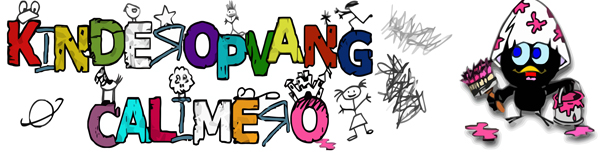 Bijlage 2	Toestemmingsformulier ophalen kind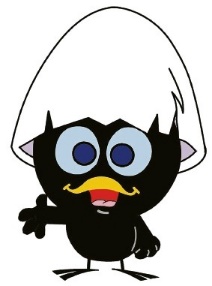 ToestemmingsformulierBetreft; Halen en brengen kind(eren) dagopvang.Hierbij geven wij ouders ………………………………… (moeder)…………………………………..(vader), geen toestemming om ons(ze) kind(eren) door derden op te laten halen of te brengen. Mits ouders dit aangeven bij de overdracht. HandtekeningMoeder……………………………………………………………Vader…………………………………………………………….Handtekening pedagogisch medewerker…………………………………………………………..Datum:……………………………………………..Plaats:………………………………………………Bijlage 3	Gegevens van toestemming BSOVoor een aantal zaken willen we graag de toestemming of instemming van de ouders. Het kan zijn dat een onderwerp op dit moment nog niet uw instemming krijgt. Of dat het voor uw kind niet van toepassing is. Hier hoeft u dan ook niets in te vullen of te paraferen. Blijkt het later wel van toepassing te zijn en wordt uw kind ouder en krijgt het wel instemming, dan kan vervolgens dit plaatsingsformulier gebruikt worden om dit te bevestigen.Media en foto’s* Bij gebruik naar buiten, wordt het materiaal aan ouders getoond. Voor nieuwe video-opnamen wordt vooraf (opnieuw) toestemming gevraagd en toegelicht waar het voor wordt ingezet.*Bij uitjes buiten de kern wordt vooraf steeds opnieuw toestemming gevraagd. *De toestemming voor de foto’s in het ouderportaal, moet u ook aangeven in het ouderportaal zelf. Blijft dit op nee staan, zult u de foto’s in het ouderportaal niet zien. Activiteiten buitenschoolse opvang *Voor een uitje buiten de kern van Winsum wordt elke keer opnieuw toestemming gevraagd.AuteursJacqueline BreukelmanAdresMeeden 1 9951 AA WinsumCorrespondentieadresSien Jensemalaan 7 9951 NE WinsumRegistraties KvK nummer: 
LRK nummer: Versie en DatumVersie 1HerzienAantal kindplaatsenDatum aangepast:  Reden aanpassing:   Stap 1 De eerste hulp wordt verleend door de aanwezige EHBO-er. Er wordt een inschatting gemaakt of er spoed is en 112 gebeld moet worden, of het kind gezien moet worden door de huisarts of dat alleen EHBO toepassen door de pedagogisch medewerker voldoende is. De nodige actie wordt uitgevoerd.  Stap 2 De collega’s en de leidinggevende worden op de hoogte gebracht van het (bijna) ongeval. Stap 3 Ouders worden ingelicht over het (bijna) ongeval. Bij grote ongevallen worden ouders zo spoedig mogelijk telefonisch op de hoogte gebracht en wordt er overlegd of het noodzakelijk/ wenselijk is dat ouders hun kind eerder komen halen. Stap 4 Bij de overdracht wordt precies besproken wat er gebeurd is en hierbij wordt gebruik gemaakt van het (bijna)ongevallenformulier.  Stap 5 De medewerker bij wie het ongeval heeft plaatsgevonden vult het (bijna) ongevallen registratie formulier in. Zie bijlage. Deze wordt bewaard in de map bij het Beleidsplan Veiligheid & Gezondheid. Indien er acties volgen uit de ongevallenregistratie zoals uitvoeren van klussen of vastleggen van werkafspraken, worden deze acties uitgevoerd. De medewerker die bij het ongeval aanwezig was, bewaakt dat de acties uitgevoerd worden en dat de juiste personen aangestuurd worden. De leidinggevende bewaakt of deze stap goed verloopt en heeft de eindverantwoordelijkheid. Stap 6 De ongevallenregistratie wordt tijdens het eerst volgende werkoverleg besproken zodat alle medewerkers op de hoogte zijn. Met elkaar wordt besproken hoe het ongeval in de toekomst geprobeerd kan worden om te voorkomen. Stap 7 Jaarlijks worden alle ongevallenregistraties met de oudercommissie besproken en kan de oudercommissie eventueel nog advies geven op te nemen maatregelen.Naam interne vertrouwenspersoonJacqueline Breukelman Telefoonnummer06-XXXXStap 1 Indien er toch iemand binnenkomt en een kind wil meenemen zullen we dus vragen naar legitimatie. Als deze persoon dit niet bij zich heeft, bellen we de ouders.   Stap 2 Als deze persoon niet bekend is bij de ouders, geven we het kind niet mee.   Stap 3 Wordt er geweld gebruikt dan proberen we deze persoon vriendelijk te verzoeken naar buiten te gaan. Zodra wij een gevoel van onmacht hebben, schakelt een van onze pedagogisch medewerk(st)ers de politie in en wordt het kind in veiligheid gebracht.Route 1 Bij signalen van huiselijk geweld en kindermishandelingStap 1In kaart brengen van signalenStap 2Collegiaal consultatie en zo nodig raadplegen Veilig Thuis of een deskundige op het gebied van letselduiding.Stap 3Gesprek met de ouder.Stap 4Wegen van het geweld aan de hand van het afwegingskader. Bij twijfel altijd Veilig Thuis raadplegen.Stap 5Beslissen over het doen van een melding en het inzetten van noodzakelijke hulp.Route 2Bij signalen van mogelijk geweld of zedendelict door een medewerker kinderopvang jegenseen kindStap 11a. Signalen in kaart brengen. 1b. Direct melding doen van vermoeden geweld- of zedendelict door een collega jegens een kind bij houder.Stap 2In overleg treden met vertrouwensinspecteur.Stap 2Aangifte doen.Stap 4Handelen naar aanleiding van onderzoek van de politie.Stap 5Nazorg bieden en evalueren.Route 3Signalen van grensoverschrijdend gedrag tussen kinderen onderlingStap 1In kaart brengen van signalen.Stap 2Melden van het gedrag bij de houder/ leidinggevende.Stap 3Beoordelen ernst van het gedrag.Stap 4Maatregelen nemen.Stap 5Beslissen en handelen.Stap 6Nazorg bieden en evaluerenNaamTelefoonnummerDe relatie tot Calimero KinderopvangKDVAndere locatieBSO ….Naam medewerkerDatum behalen certificaatDatum herhalingOpleiderDatumWie heeft de ontruiming georganiseerdDatum evaluatieLeerpunten LocatieNaam BHV’erDatum behalen certificaatDatum herhalingOpleiderDatum bijna ongevalOngevallen registratie ingevuld doorOmschrijving ongevalHoe kan het ongeval in de toekomst voorkomen wordenVerantwoordelijke Stap1. Alle medewerkersKlachtencommissie De directie heeft een klachtenfunctionaris en een klachtencommissie aangesteld conform de richtlijnen van de Wet klachtrecht cliënten zorgsector.2.KlachtenfunctionarisMeldpunt De Klachtenfunctionaris Jacqueline Breukelman neemt klachten in ontvangst en maakt hier een dossier van. De klachtenfunctionaris treedt naar eigen inzicht in overleg met de betrokken partijen. Het verslag hiervan wordt toegevoegd aan het dossier.3. Klachtencommissie Beoordeling De klachtencommissie beoordeelt het klachtendossier. Zij bepaalt of de klacht is gegrond en stelt de te nemen maatregelen vast. Indien dit niet direct is te bepalen, wordt in overleg met desbetreffende een gezamenlijke oplossing te bepalen.4.DirectieOplossing De klachtencommissie geeft haar bevindingen door aan de directie. Deze draagt zorg voor het zo snel mogelijk verhelpen van het probleem. Indien de klacht betrekking heeft op het gedrag van een van de medewerkers, wordt hier tijdens een individueel gesprek op teruggekomen. Afspraken worden schriftelijk vastgelegd.5.KlachtenfunctionarisVerbeterpunt Na afhandeling van de klacht worden de genomen maatregelen door de klachtenfunctionaris op effectiviteit beoordeeld. Deze beoordeling wordt op een verbeterformulier verwerkt en als registratie gearchiveerd. 6.DirectieEvaluatie en bijstelling Tijdens de jaarlijkse systeembeoordeling beoordeelt de directie de klachten en de getroffen maatregelen aan de hand van de verbeterformulieren. Eventuele trends worden bepaald. Indien noodzakelijk worden er passende maatregelen genomen om herhaling van problemen te voorkomen. Tevens wordt beoordeeld of de gekozen oplossingen doeltreffend zijn geweest. Datum opstellen rapportageConcept opgesteld september 2022Datum check na inrichting ruimtesDeadlineVoor openingBesproken met team (datum)Beschreven risico’sKans dat het zich voordoetUitgeslotenGroot     Klein Actie ondernomen Veranderd in het beleidDatum checkIngeschat als groot risico*TrapKind valt doordat het niet bij de trapleuning kanXTrapleuning op kinderhoogteKind valt doordat de trapleuning niet goed vast zitXGecontroleerd.Kind glijdt van de leuning en valtGroepsregel is dat je niet van de leuning mag glijden, toezicht houdenKind struikelt over een kapotte tredeXGecontroleerd.Kind glijdt uit op een gladde tredeXEr ligt marmoleum met stroeve coating op de trapKind raakt bekneld tussen de treden van een open trapXGeen open trapKind valt van de trap af XVeiligheidsbeleid, Er zijn afspraken vastgelegd over het gebruik van de trap. Fysieke veiligheid, Vallen van hoogteKind valt van de zijkant van de trapXDe zijkant van de trap heeft murenKind raakt bekneld tussen de spijlen van de balustradeXGeen balustradeVloerKind struikelt over een oneffenheidXGecontroleerd.Kind glijdt uit over natte vloerX Veiligheidsbeleid, natte vloer dient gedroogd te worden.Kind glijdt uit over gladde vloerXDe vloeren hebben een stroeve coating. MuurKind bezeert zich aan een oneffenheidXGecontroleerd.GarderobeKind botst tegen kapstokhaakXEr hangen kapstokken speciaal voor de kinderopvang en school waarbij de haken naar binnen zijn gericht en voorzien van omkasting. DeurKind krijgt zijn vingers tussen de deur XDe deuren zijn voorzien van vingerbeschermingKind valt door glas in de deurXEr zijn deurbuffers/ klem of wig aanwezig voor deuren die open mogen blijven staan.In de deuren met glas zit veiligheidsglas. Wij leren kinderen dat ze niet met de deuren mogen spelen.RaamKind valt door ruitXGeen ramen aanwezig in de entreeKind valt uit open raamXGeen ramen aanwezig in de entreeVerwarmingKind botst of valt tegen radiatorXWij zorgen voor voldoende loopruimte.Er is vloerverwarming.VerlichtingKind struikelt door onvoldoende lichtXEr zijn voldoende lichtpunten aanwezigLamp wordt stuk gegooid en glas valt naar benedenXOmgaan met kleine risico’s, kinderen wordt geleerd niet met speelgoed te gooienElectraKind komt in contact met elektriciteitXStopcontacten van binnenuit beveiligdGiftige stoffenKind drinkt van schoonmaakmiddelXProtocol veiligheid, Giftige stoffen,Hoog opbergenFysieke veiligheid, VergiftigingKind eet van giftige plantXProtocol veiligheid, Giftige stoffen,Geen giftige plantenKind eet sigaretten of medicijnen uit de tas van een ouder of leidsterXProtocol veiligheid, Giftige stoffen,Tas moet hoog staan of in afgesloten kast.Fysieke veiligheid, VergiftigingScenarioActie ondernemenStreefdatumDatum gerealiseerdBeschreven risico’sKans dat het zich voordoetUitgesloten Groot      Klein Actie ondernomencheckIngeschat als groot risicoVloerKind glijdt uit over gladde vloerXVloeren hebben een stroeve coating MuurKind bezeert zich aan een oneffenheidXGecontroleerd.DeurKind krijgt zijn vingers tussen de deurXDe deuren zijn voorzien van vingerbeschermingValt door glas in deurXDe deuren met ramen zijn voorzien van veiligheidsglasRaamKind valt door ruit XOmgaan met kleine risico’sKinderen wordt geleerd dat ze niet mogen spelen voor deuren en ramen.Kind valt uit open raamXRaambeveiligingFysieke veiligheid, Vallen van hoogteVerwarmingXKind botst of valt tegen radiatorXAfgeschermdEr is vloerverwarming aanwezigVerlichtingKind struikelt door onvoldoende lichtXEr zijn voldoende lichtpunten en er is voldoende lichtinval van buitenLamp wordt stuk gegooid en glas valt naar benedenXOmgaan met kleine risico’s, kinderen wordt geleerd dat ze niet met speelgoed mogen gooienElectraKind komt in contact met elektriciteitXStopcontact van binnenuit beveiligdKind trekt aan elektriciteitssnoer en krijgt apparaat op zichXBeleid fysieke veiligheid, Protocol veiligheid,Elektrische apparaten en snoeren buiten bereik van kinderen plaatsen.Giftige stoffenKind drinkt van schoonmaakmiddelXBeleid fysieke veiligheid, Protocol veiligheid,Schoonmaakmiddelen worden buiten bereik van kinderen bewaard in een hoge of afsluitbare kast.Fysieke veiligheid, VergiftigingMeubilairKind stoot zich tegen meubilairXBeleid fysieke veiligheid, Protocol veiligheid,Zorg voor voldoende loopruimte om het meubilairKind krijgt splinter in vingerXGecontroleerd.Kast valt om en kind komt onder de kast terechtXKasten staan tegen de muur geplaatst.Jaarlijks controle stabiliteit.Decorstuk op onderbeen van kind gevallenXEr staan geen zware decorstukken in de groepsruimteGecontroleerdSpeelgoedKind verwondt zich aan scherp speelgoed of splinters aan speelgoedXBeleid fysieke veiligheid, Protocol veiligheid,Speelgoed wordt dagelijks geïnspecteerd op defecten tijdens het helpen opruimen.VerbrandingKind brandt zich aan soldeerboutXGeen soldeerbout aanwezigKind heeft toegang tot lucifers / aanstekersXNiet aanwezig Kind brandt zich aan warmwaterkraanXEr is een begrensde kraamOverigeKind zaagt zich in vingersXGeen zaag aanwezigKinderen botsen tegen elkaarxOmgaan met kleine risico’sKind botst tegen objectxOmgaan met kleine risico’sKind wordt door huisdier gebetenXHuisdieren niet toegestaanScenarioActie ondernemenStreefdatumDatum gerealiseerdBeschreven risico’sKans dat het zich voordoetUitgeslotenGroot     Klein Actie ondernomencheckIngeschat als groot risicoSpeeltoestelKind valt van speeltoestel op harde ondergrondKind valt door defect materiaalXGecontroleerdKind blijft met koordje van capuchon (achter glijbaan) hangenKind komt met nek klem te zitten tussen traptredenKind verwondt zich aan scherpe rand van speeltoestelXGecontroleerdKind krijgt splinter in handXHoofdstuk kleine risico’sKind struikelt over speeltoestel Kind botst tegen een speeltoestel, obstakel of ander kind XHoofdstuk kleine risico’sVinger van kind komt klem te zitten in holle buisKind  botst  tegen  ander  kind  op  schommelKind valt van veerwip door defect materiaalXKind snijdt zich aan zwerfvuil in de zankbakXProtocol fysieke veiligheid,Protocol buiten spelen,Inspecteer de buitenruimte voor gebruikKind stoot zich tegen de rand van de zandbakXOmgaan met kleine risico’sOmheiningKind rent al spelend de straat opXProtocol fysieke veiligheid,Protocol buiten spelen,Toezicht, Hekjes op slot,  Sociale veiligheid, VermissingKind bezeert zich aan de omheiningXGecontroleerdKind kruipt onder de omheining en komt klem te zittenProtocol fysieke veiligheid,Protocol buiten spelen,Toezicht. Kleine ruimte tussen de spijlen.Kind kruipt tussen de spijlen en komt klem te zittenProtocol fysieke veiligheid,Protocol buiten spelen,Toezicht. Kleine ruimte tussen de spijlen.Kind klimt op de omheining en valtProtocol fysieke veiligheid,Protocol buiten spelen,Toezicht. Hekwerk tot 1.20 m hoogte.Kind valt door glazen windschermXNiet aanwezigKind raakt te waterXNiet aanwezigKind raakt te water tijdens vlotte bouwenXEr is geen open water aanwezig op de buitenruimteKind valt met skatenProtocol fysieke veiligheid,Protocol buiten spelen,Er worden afspraken gemaakt waar ruimte is voor druk spel (fietsen en skaten) en waar ruimte is voor rustig spel.Kind botst met skaten tegen ander kindProtocol fysieke veiligheid,Protocol buiten spelen,Er worden afspraken gemaakt waar ruimte is voor druk spel (fietsen en skaten) en waar ruimte is voor rustig spel.ScenarioActie ondernemenStreefdatumDatum gerealiseerdBeschreven risico’sKans dat het zich voordoetUitgeslotenGroot     Klein Actie ondernomencheckIngeschat als groot risico Kind glijdt uit over een gladde vloerXDe vloer heeft een stroeve coating Kind brandt zich aan heet waterXGeen warm water in de kindertoiletruimte aanwezig Kind drinkt van schoonmaakmiddelXProtocol fysieke veiligheid,Protocol veiligheid. Geen schoonmaakmiddel in de kindertoiletruimte.ScenarioActie ondernemenStreefdatumDatum gerealiseerdBeschreven risico’sKans dat het zich voordoetUitgeslotenGroot     Klein Actie ondernomencheckInschat als groot risicoVerbrandingKind brandt zich aan de kookplaatXProtocol Fysieke veiligheid, Protocol veiligheid. InductiekookplaatKind trekt een pan van het fornuisXProtocol Fysieke veiligheid, Protocol veiligheid. Bij koken, gebruik de achterste warmtebronnen en plaats pannen met de steel naar achteren.Fysieke veiligheid, VerbrandingKind brandt zich aan oven tijdens koekjes bakkenXProtocol Fysieke veiligheid, Protocol veiligheid. Kinderen mogen alleen onder begeleiding koekjes bakken.Kind brandt zich aan oven(ruit)XOven wordt niet bloedheetKind loopt brandwonden op door de waterkoker over zich heen te trekken.XProtocol Fysieke veiligheid, Protocol veiligheid. Plaats waterkoker buiten het directe bereik van kinderen.Fysieke veiligheid, VerbrandingKind heeft toegang tot lucifers/aanstekerXNiet aanwezigKind brandt zich aan heet waterXProtocol Fysieke veiligheid, Protocol veiligheid. Kraan die begrensd is.Kind krijgt hete thee over zich heenXProtocol Fysieke veiligheid, Protocol veiligheid. De thee wordt lauwwarm geserveerd.Fysieke veiligheid, VerbrandingOverigeKind snijdt zich aan een mesXProtocol Fysieke veiligheid, Protocol veiligheid. Scherpen messen en scharen worden op een veilige plaats opgeborgen waar kinderen er niet bij kunnen komen.Kind drinkt schoonmaakmiddelXBeleid fysieke veiligheid, Protocol veiligheid,Schoonmaakmiddelen worden buiten bereik van kinderen bewaard in een hoge of afsluitbare kast.Fysieke veiligheid, VergiftigingKind glijdt uit over natte vloerXDroog direct de natte vloerVeiligheidsbeleid, Protocol veiligheidScenarioActie ondernemenStreefdatumDatum gerealiseerdBeschreven risico’sKans dat het zich voordoetUitgeslotenGroot     Klein Actie ondernomencheckInschat als groot risicoKind drinkt van schoonmaakmiddelXBeleid fysieke veiligheid, Protocol veiligheid,Schoonmaakmiddelen worden buiten bereik van kinderen bewaard in een hoge of afsluitbare kast.Fysieke veiligheid, VergiftigingKind krijgt giftige stoffen binnen omdat voedsel naast gevaarlijke stoffen wordt opgeborgenXBeleid fysieke veiligheid, Protocol veiligheid,Giftige stoffenFysieke veiligheid, VergiftigingKind brandt zich aan heet waterXNiet aanwezig in de bergruimteScenarioActie ondernemenStreefdatumDatum gerealiseerdBeschreven risico’sKans dat het zich voordoetUitgeslotenGroot     Klein Actie ondernomencheckInschat als groot risicoGiftige stoffenKind eet medicijnen uit tas medewerkerXBeleid fysieke veiligheid, Protocol veiligheid,Giftige stoffen,Buiten bereik opbergen.Fysieke veiligheid, VergiftigingKind eet sigaretten opXBeleid fysieke veiligheid, Protocol veiligheid,Giftige stoffen,Buiten bereik opbergen.Fysieke veiligheid, VergiftigingKind eet toner van printer opXNiet aanwezigOverigeKind snijdt zich aan kantoorartikelenXScherpe spullen worden buiten het bereik van kinderen opgeborgen.ScenarioActie ondernemenStreefdatumDatum gerealiseerdBeschreven risico’sKans dat het zich voordoetUitgeslotenGroot     Klein Actie ondernomencheckInschat als groot risicoGiftige stoffenKind drinkt van schoonmaakmiddelXBeleid fysieke veiligheid, Protocol veiligheid,Schoonmaakmiddelen worden buiten bereik van kinderen bewaard in een hoge of afsluitbare kast.ScenarioActie ondernemenStreefdatumDatum gerealiseerdBeschreven risico’sKans dat het zich voordoetUitgeslotenGroot     Klein Actie ondernomencheckInschat als groot risicoKind moet oversteken tussen geparkeerde auto’sXKind rent de weg op als het wordt opgehaaldXOmheiningBeleid fysieke veiligheid, Protocol uitstapjes, De pedagogisch medewerkers geven zelf het goede voorbeeld. Kind rent al spelend de straat opXKind bezeert zich aan de omheiningXKind kruipt onder de omheining en komt klem te zittenXKind kruipt tussen de spijlen door en komt klem te zittenXKind klimt op de omheining en valtXOndergrondKind struikelt over boomwortelXOmgaan met kleine risico’sKind struikelt over een oneffenheidXOmgaan met kleine risico’sKind glijdt uit op een natte plekXOmgaan met kleine risico’sScenarioActie ondernemenStreefdatumDatum gerealiseerdDatum opstellen rapportageConcept opgesteld september 2022Datum check na inrichting ruimtesDeadlineVoor openingBesproken met team (datum)Beschreven risico’sKans dat het zich voordoetUitgeslotenGroot     Klein Actie ondernomenInschat als groot risico1. Kind komt via ongewassen handen van medewerker in contact met ziektekiemenXBeleid gezondheid,Beleid beperken overdracht ziektekiemen 3. Kind komt in contact met ziektekiemen van zieke medewerkerXBeleid gezondheid,Beleid beperken overdracht ziektekiemen4. Kind komt in contact met pus of vocht uit blaasjes/wondjes van ander kindXBeleid gezondheid,Beleid beperken overdracht ziektekiemen5 Kind komt in contact met ziektekiemen door hoesten of niezen door medewerkerXBeleid gezondheid,Beleid beperken overdracht ziektekiemen6 Kind komt in contact met ziektekiemen door hoesten of niezen door ander kindXBeleid gezondheid,Beleid beperken overdracht ziektekiemen7 Kind komt via snot van ander kind in contact met ziektekiemenXBeleid gezondheid,Beleid beperken overdracht ziektekiemen8 Kind komt door gezamenlijk gebruik van zakdoek in contact met ziektekiemenXBeleid gezondheid,Toezicht9 Kind komt via spuugdoekje of slab van ander kind in contact met ziektekiemenXProtocol gezondheid,Toezicht, ieder kind eigen slab of doek10 Kind komt via washandje waarmee handen of monden van meerdere kinderen ‘gewassen’ worden in contact met ziektekiemenX Beleid gezondheid,Ieder kind eigen washand11 Kind raakt besmet met ziektekiemen via ander kind dat met ongewassen handen van toilet komtXBeleid gezondheid,Beleid beperken overdracht ziektekiemen, toezicht,kinderen wassen handen na wc13 Kind komt door gebruik van grote closetpot in contact met ontlasting/urineXProtocol gezondheid,Kinderen hebben eigen kindertoilet17 Kind komt door on(zorgvuldig)gewassen handen medewerkerin contact met ontlasting/urineXBeleid gezondheid,Beleid beperken overdracht ziektekiemen18 Kind komt via het afdrogen van handen aan een vuile handdoek of gebruik vuile kraan in contact met ziektekiemenXBeleid gezondheid,Beleid beperken overdracht ziektekiemen.We gebruiken papieren handdoekjes19 Kind komt via speelgoed dat wordt meegenomen naar het toilet in contact met ziektekiemenXKinderen wordt geleerd geen speelgoed mee naar de toiletten te nemen23 Kind krijgt door het eten van onhygiënisch bereid voedsel ziektekiemen binnenXBeleid gezondheid,Voedselveiligheidsbeleid24 Kind krijgt gifstoffen of ziektekiemen binnen door het eten van bedorven voedingXBeleid gezondheid,Voedselveiligheidsbeleid29 Kind krijgt door gebruik andermans drinkbeker of bestek ziektekiemen binnenXProtocol gezondheid,Voedselveiligheidsbeleid30 Kind komt door aanraken afval in contact met ziektekiemenXBeleid gezondheid,Voedselveiligheidsbeleid ,toezicht31 Kind komt via vuile vaatdoek in contact met ziektekiemenXWij volgen het advies op uit de Hygiene richtlijn voor kinderdagverblijven, peuterspeelzalen en buitenschoolse opvangelke dag schone vaatdoek 32 Kind krijgt door gebruik vuile of andermans fopspeen ziektekiemen binnenXBeleid gezondheid,Voedselveiligheidsbeleid33 Kind komt door gezamenlijk gebruik van het beddengoed in contact met ziektekiemenXWij volgen het advies op uit de Hygiene richtlijn voor kinderdagverblijven, peuterspeelzalen en buitenschoolse opvangIeder kind eigen bed, wassen 60 graden34 Kind komt via vuil speelgoed in contact met ziektekiemenXBeleid gezondheid,Schoonmaakbeleid35 Kind komt via vuile verkleedkleren in contact met ziektekiemenXBeleid gezondheid,Schoonmaakbeleid36 Kind komt via onzorgvuldig of niet gewassen stoffen speelgoed / knuffels in contact met ziektekiemenXBeleid gezondheid,Schoonmaakbeleid39 Kind krijgt ziektekiemen binnen doordat waterspeelgoed aanzet tot het drinken van speelwaterXBeleid gezondheid,Buiten gezond buitenmilieu41 Kind komt via (uitwerpselen van) ongedierte in contact met ziektekiemenXBeleid gezondheid,Buiten gezond buitenmilieu42 Kind komt door bijten of krabben van dier in contact met ziektekiemenXBeleid gezondheid,Buiten gezond buitenmilieuBeschreven risico’sKans dat het zich voordoetUitgeslotenGroot     Klein Actie ondernomenInschat als groot risico43  Kind verblijft in een ruimte die bedompt ruiktXBeleid gezondheid,Beleid gezond binnenmilieu44 Kind verblijft in een te koude ruimteXBeleid gezondheid,Wij volgen het advies op uit de Hygiene richtlijn voor kinderdagverblijven, peuterspeelzalen en buitenschoolse opvang45 Kind verblijft in een te warme ruimteXBeleid gezondheid,Wij volgen het advies op uit de Hygiene richtlijn voor kinderdagverblijven, peuterspeelzalen en buitenschoolse opvang48 Kind komt in aanraking met allergenen via stoffering van verblijfsruimtesXBeleid gezondheid,Wij volgen het advies op uit de Hygiene richtlijn voor kinderdagverblijven, peuterspeelzalen en buitenschoolse opvang49 Kind verblijft in een ruimte met rookXBeleid gezondheid,Wij volgen het advies op uit de Hygiene richtlijn voor kinderdagverblijven, peuterspeelzalen en buitenschoolse opvang Binnen mag niet gerookt worden50 Kind verblijft in een stoffige ruimteXBeleid gezondheid,Beleid gezond binnenmilieu51 Kind wordt blootgesteld aan vluchtige stoffen door het gebruik van spuitbussen, lijm of terpentineXBeleid gezondheid, Beleid gezond binnenmilieu,Alleen producten geschikt voor kinderen52 Kind wordt blootgesteld aan gassen uit (open)verbrandingstoestellenXNiet aanwezig53 Kind verblijft in een ruimte met asbestXGeen asbest in ruimten waar kinderen verblijven54 Kind krijgt schadelijke stoffen binnen via ventilatievoorzieningXBeleid gezondheid,Beleid gezond binnenmilieu55 Kind wordt blootgesteld aan lawaaiXBeleid gezondheid,Toezicht, actie indien nodig56 Kind drinkt water uit loden leidingXGeen loden leidingen aanwezig57 Kind verblijft in een ruimte met huisdieren die een allergie kunnen oproepenXBeleid gezondheid,Protocol buitenspelen58 Kind verblijft in een ruimte met planten die een allergie kunnen oproepenXAlleen planten in kantoor59 Kind verblijft in een vervuilde ruimte doordat schoonmaak ontoereikend isXBeleid gezondheid,Schoonmaakbeleid60 Kind verblijft in een ruimte tijdens schoonmaakwerkzaamhedenXBeleid gezondheid,SchoonmaakbeleidKleine risico’s Grote schoonmaakwerk-zaamheden als er geen kinderen bij zijn.61 Kind komt in contact met allergenen via het beddengoedXBeleid gezondheid,60 graden, eigen bed62 Kind komt in contact met allergenen of huisstofmijten via verkleedklerenXBeleid gezondheid,Schoonmaakbeleid schoonmaaklijst63 Kind komt in contact met allergenen of huisstofmijten via knuffelsXBeleid gezondheid,Schoonmaakbeleid SchoonmaaklijstBeschreven risico’sKans dat het zich voordoetUitgeslotenGroot     Klein Actie ondernomenInschat als groot risico64 Kind wordt blootgesteld aan stuifmeel van gras, onkruid of bomen die een allergie kunnen oproepenXBeleid gezondheid,Wij volgen het advies op uit de Hygiene richtlijn voor kinderdagverblijven, peuterspeelzalen en buitenschoolse opvang66 Kind wordt gebeten door een teekXBeleid gezondheid,Wij volgen het advies op uit de Hygiene richtlijn voor kinderdagverblijven, peuterspeelzalen en buitenschoolse opvang67 Kind wordt gestoken door bij of wespXBeleid gezondheid,Wij volgen het advies op uit de Hygiene richtlijn voor kinderdagverblijven, peuterspeelzalen en buitenschoolse opvang 68 Kind krijgt zonnesteekXBeleid gezondheid,Hitte protocol69 Kind droogt uitXBeleid gezondheid,Hitte Protocol 70 Kind verbrandt door zonXBeleid gezondheid,Hitte Protocol, Nieuwsbrief vragen smeren voor brengenSmeren weren kleren71 Kind raakt onderkoeldXBeleid gezondheid,72 Kind komt in contact met bestrijdingsmiddelenXBeleid gezondheid,Bij ongedierte schakelen wij een professioneel bedrijf in.73 Kind wordt blootgesteld aan chemisch vervuilde grondXNiet aanwezig 74 Kind wordt blootgesteld aan verontreinigde buitenluchtXBeleid gezondheid,Wij volgen het advies op uit de Hygiene richtlijn voor kinderdagverblijven, peuterspeelzalen en buitenschoolse opvangBeschreven risico’sKans dat het zich voordoetUitgeslotenGroot     Klein Actie ondernomenInschat als groot risico75 Kind krijgt medicatie verkeerd toegediendXBeleid gezondheid,Ziektebeleid76 Kind krijgt bedorven medicament toegediendXBeleid gezondheid,Ziektebeleid Medicijnenovereenkomst77 Kind krijgt paracetamol zonder diagnoseXBeleid gezondheid,Ziektebeleid Medicijnenovereenkomst79 Kind wordt ondeskundig medisch behandeld door personeelXBeleid gezondheid,Ziektebeleid Medicijnenovereenkomst80 Kind komt via koortsthermometer in contact met ziektekiemenXBeleid gezondheid,Ziektebeleid81 Kind komt in contact met ziektekiemen via zalf of crèmeXBeleid gezondheid,Ziektebeleid Wij werken met handschoenen.82 Kind komt door onhygiënische wondverzorging in contact met andermans bloed of wondvochtXBeleid gezondheid,Ziektebeleid,Medewerkers zijn in het bezit van een Kinder-EHBO certificaat, afdekkenScenarioActie ondernemenStreefdatumDatum gerealiseerdActiviteitToestemming gegeven door (naam ouder)Datum Handtekening ouderHandtekening medewerker kinderopvangMogen foto’s van uw kind gebruikt worden voor intern gebruik? (alleen binnen de kinderopvangmuren en naar eigen ouders gestuurd, ouderportaal)Mogen foto’s van uw kind voor ons Pr-materiaal gebruikt worden en op onze website getoond?*Mag video materiaal van uw kind gebruikt worden voor intern gebruik?* (Voorbeelden zijn interne trainingen, ouderavonden en naar eigen ouders gestuurd)Mogen foto’s van uw gebruikt worden voor de facebookpagina(zie regels)ActiviteitToestemming gegeven door (naam ouder)Datum Handtekening ouderHandtekening medewerker kinderopvangVervoer met de busUitje onder begeleiding van medewerker BSO binnen en buiten de kern Winsum*Mag zelfstandig naar de BSO/NSO lopen/fietsenSpelen buiten de omheining zonder begeleiding medewerker BSOMag spelen bij een vriendje of vriendinnetje. Kind moet op afgesproken tijd met medewerker terug zijn.Spelen binnen de omheining zonder begeleiding medewerker BSO/NSOSpelen binnen de omheining met begeleiding medewerker BSO/NSOActiviteiten bij de sloot (vissen, schaatsen etc.) (zwemdiploma vereist) 